1. Comunicazioni della f.i.g.c.	32. Comunicazioni della lega nazionale dilettanti	32.1 Comunicati Ufficiali L.N.D.	32.2 Circolari Ufficiali L.N.D.	33. Comunicazioni del Comitato Regionale Lombardia	43.1 Consiglio Direttivo	43.2 Segreteria	43.2.1 SOCIETA’ INATTIVE STAGIONE SPORTIVA 2023/2024	43.2.2 riattivazione matricole SOCIETA’ STAGIONE SPORTIVA 2023/2024	43.2.3 CALCIATORI “GIOVANI” TESSERATI PER SOCIETA’ ASSOCIATE ALLA L.N.D. AUTORIZZAZIONE EX ART. 34 COMMA 3 DELLE N.O.I.F.	43.2.4 svincolI art. 117 bis N.O.I.F. per Risoluzione del rapporto contrattuale di lavoro sportivo o di apprendistato con calciatori/calciatrici non professionisti/e, “giovani dilettanti”, “giovani di serie” e dei “giocatori / giocatrici di Calcio a 5”	43.2.5 ufficializzazione numerazione maglie personalizzate	54. Comunicazioni per l’attività del Settore Giovanile Scolastico del C.R.L.	84.1 Attività S.G.S. di competenza L.N.D.	84.1.1 RINUNCIA ALLA COPPA LOMBARDIA ALLIEVI	84.1.2 Svincoli PER INATTIVITA’ CALCIATORE settore giovanile	84.1.3 APPROVAZIONE Tornei – Settore Giovanile Scolastico	94.2 Attività di competenza s.g.s.	134.2.1 Pubblicazione circolare UFFICIALE	134.2.2 INCONTRI INFORMATIVI SCUOLE CALCIO ÉLITE	135. Notizie su Attività Agonistica	146. CALCIO femminile	626.1 segreteria	626.2 NOTIZIE SU ATTIVITA’ AGONISTICA	627. calcio a cinque	647.1 segreteria	647.2 NOTIZIE SU ATTIVITA’ AGONISTICA	648. divisione calcio paralimpico sperimentale	678.1 segreteria	678.2 NOTIZIE SU ATTIVITA’ AGONISTICA	679. Delibere della Corte Sportiva di Appello Territoriale	679.1 Corte Sportiva di Appello Territoriale del C.R. Lombardia	679.2 Tribunale Federale Territoriale del CRL	6910. Rettifiche	7111. Legenda	72Legenda Simboli Giustizia Sportiva	721. Comunicazioni della f.i.g.c. Nessuna comunicazione2. Comunicazioni della lega nazionale dilettanti 2.1 Comunicati Ufficiali L.N.D.Di seguito si pubblicano:CU 129 - Provvedimenti della Procura Federalehttps://www.lnd.it/it/comunicati-e-circolari/comunicati-ufficiali/stagione-sportiva-2023-2024/11289-comunicato-ufficiale-n-129-cu-dal-n-122-aa-al-n-125-aa-figc-provvedimenti-della-procura-federale/fileCU 131 - Provvedimenti della Procura Federalehttps://www.lnd.it/it/comunicati-e-circolari/comunicati-ufficiali/stagione-sportiva-2023-2024/11297-comunicato-ufficiale-n-131-cu-n-126-aa-figc-provvedimenti-della-procura-federale/file 2.2 Circolari Ufficiali L.N.D.Di seguito si pubblicano:Circolare n. 15: Circolare 23/2023 Centro Studi Tributari LNDhttps://www.lnd.it/it/comunicati-e-circolari/circolari/circolari-2023-24/11280-circolare-n-17-circolare-25-2023-centro-studi-tributari-lnd/fileCircolare n. 16: Circolare 24/2023 Centro Studi Tributari LNDhttps://www.lnd.it/it/comunicati-e-circolari/circolari/circolari-2023-24/11279-circolare-n-16-circolare-24-2023-centro-studi-tributari-lnd/file Circolare n. 17: Circolare 25/2023 Centro Studi Tributari LNDhttps://www.lnd.it/it/comunicati-e-circolari/circolari/circolari-2023-24/11278-circolare-n-15-circolare-23-2023-centro-studi-tributari-lnd/file 3. Comunicazioni del Comitato Regionale Lombardia3.1 Consiglio DirettivoNessuna comunicazione3.2 Segreteria3.2.1 SOCIETA’ INATTIVE STAGIONE SPORTIVA 2023/2024Di seguito si riporta elenco Società che ha dichiarato l’integrale inattività per la Stagione Sportiva 2023/2024:3.2.2 riattivazione matricole SOCIETA’ STAGIONE SPORTIVA 2023/2024Di seguito si riporta elenco Società richiedente la riattivazione della matricola per la Stagione Sportiva 2023/2024:3.2.3 CALCIATORI “GIOVANI” TESSERATI PER SOCIETA’ ASSOCIATE ALLA L.N.D. AUTORIZZAZIONE EX ART. 34 COMMA 3 DELLE N.O.I.F.Vista la documentazione prodotta dalle Società interessate, ai sensi dell’art. 34, comma 3, delle N.O.I.F., è stata concessa autorizzazione a partecipare a competizioni di Lega ai seguenti calciatori/calciatrici “giovani” tesserati:3.2.4 svincolI art. 117 bis N.O.I.F. per Risoluzione del rapporto contrattuale di lavoro sportivo o di apprendistato con calciatori/calciatrici non professionisti/e, “giovani dilettanti”, “giovani di serie” e dei “giocatori / giocatrici di Calcio a 5”Vista la documentazione depositata a mezzo PEC presso il C.R. Lombardia si dichiarano svincolati i seguenti calciatori/calciatrici: 3.2.5 ufficializzazione numerazione maglie personalizzateSi allegano al presente comunicato le numerazioni/integrazioni di maglia fissa delle seguenti Società:ECCELLENZAF.B.C. CASTEGGIO 18 98 A.S.D.A.S.D. OLTREPO F.B.C.A.C.D. OSPITALETTO S.S.D.S.R.L.A.C. PAVIA 1911 S.S.D. A R.L.SSDARL SOLBIATESE CALCIO 1911SECONDA CATEGORIAA.S.D. LONGOBARDA 2010POL. ROVINATATERZA CATEGORIAA.S.D. LOGEX FOOTBALL CLUB MILANOMFM UNITED A.S.D.A.C.   VICTORIA A.S.D.CALCIO a 5 Serie C1A.C. MAZZO 80 SSDRLA.S.D. REAL SESTOCALCIO a 5 Serie C2A.S.D. UNION GALLARATE C5Si invitano le Società a specificare la distinzione fra i giocatori TITOLARI e le RISERVE laddove viene utilizzata la numerazione personalizzata.Variazione Gare l.n.d. ECCELLENZAPROMOZIONECOPPA ITALIA PROMOZIONEPRIMA CATEGORIAJUNIORES REGIONALE UNDER 19 “A”JUNIORES REGIONALE UNDER 19 “B”UNDER 18 REGIONALE 4. Comunicazioni per l’attività del Settore Giovanile Scolastico del C.R.L.4.1 Attività S.G.S. di competenza L.N.D.4.1.1 RINUNCIA ALLA COPPA LOMBARDIA ALLIEVICon comunicazione mezzo e-mail in data 12 settembre 2023 la Società A.S.D. GERENZANESE comunica la rinuncia alla partecipazione alla Coppa Lombardia ALLIEVI Girone 02.Le squadre che dovranno incontrare la Società medesima osserveranno un TURNO di RIPOSO.Si rimanda alla sezione della Giustizia Sportiva per gli ulteriori provvedimenti.4.1.2 Svincoli PER INATTIVITA’ CALCIATORE settore giovanileSVINCOLI PER INATTIVITA’ (Prima dell’inizio attività calcistica) - ACCOLTISVINCOLI PER INATTIVITA’ (Prima dell’inizio attività calcistica) - RESPINTIMANCA FIRMA PRESIDENTE E TIMBRO DELLA SOCIETA’MANCA CARTELLINO (ANCHE PROVVISORIO)GIA’ SVINCOLATO4.1.3 APPROVAZIONE Tornei – Settore Giovanile ScolasticoSi comunica l’avvenuta approvazione dei seguenti tornei:ATTENZIONE:Si comunica che sul Sito del Comitato Regionale Lombardia nella sezione Modulistica sono disponibili tutti i moduli e regolamenti (Stagione Sportiva 2023/2024) necessari per poter richiedere Tornei e Amichevoli del settore SGS.            Si ricorda, inoltre, di inviare tutta la documentazione al crltorneisgs@lnd.it.Si invitano le società al rispetto dei tempi per la presentazione di tornei e richieste gareLe scadenze si intendono presso l’Ufficio Tornei SGS del Comitato Regionale Lombardia.Variazione Gare S.G.S. ALLIEVI REGIONALI UNDER 17 ELITE (DA)ALLIEVI REGIONALI UNDER 17 (*3)ALLIEVI REGIONALI UNDER 16 (DZ)GIOVANISSIMI REGIONALI UNDER 15 ELITE (DG)GIOVANISSIMI REGIONALI UNDER 15 (33)GIOVANISSIMI REGIONALI UNDER 14 (GU)COPPA LOMBARDIA ALLIEVICOPPA LOMBARDIA GIOVANISSIMI4.2 Attività di competenza s.g.s.4.2.1 Pubblicazione circolare UFFICIALEIn allegato al presente C.U. si pubblica CIRCOLARE SGS n° 5 FIGC Lombardia contenente le news relative al SGS FIGC Lombardia.4.2.2 INCONTRI INFORMATIVI SCUOLE CALCIO ÉLITE Nessuna comunicazione5. Notizie su Attività AgonisticaECCELLENZAVARIAZIONI AL PROGRAMMA GAREGARA VARIATAGIRONE AGIRONE BGIRONE CRISULTATIRISULTATI UFFICIALI GARE DEL 10/09/2023Si trascrivono qui di seguito i risultati ufficiali delle gare disputateGIUDICE SPORTIVOIl Giudice Sportivo, Dott. Rinaldo Meles, assistito dal rappresentante dell'A.I.A., De Leo Daniele, con la collaborazione del sig. Di Martino Enzo e Merati Giordano per quanto concerne le gare della L.N.D. e assistito dal Sostituto Giudice Sig. Scorziello Carmine e dal rappresentante A.I.A. Pedrani Ezio per quanto concerne le gare del S.G.S., ha adottato le decisioni che di seguito integralmente si riportano: GARE DEL 9/ 9/2023 PROVVEDIMENTI DISCIPLINARI In base alle risultanze degli atti ufficiali sono state deliberate le seguenti sanzioni disciplinari. CALCIATORI ESPULSI SQUALIFICA PER UNA GARA EFFETTIVA GARE DEL 10/ 9/2023 PROVVEDIMENTI DISCIPLINARI In base alle risultanze degli atti ufficiali sono state deliberate le seguenti sanzioni disciplinari. SOCIETA' AMMENDA Euro 150,00 ORCEANA CALCIO 
Per violazione dell'art.39 comma 5 delle NOIF. DIRIGENTI INIBIZIONE A SVOLGERE OGNI ATTIVITA' FINO AL 8/11/2023 Per aver tenuto comportamento irriguardoso nei confronti della terna ed aver bestemmiato. per offese ad un assistente ufficiale (art. 36 comma 2a del CGS) CALCIATORI ESPULSI SQUALIFICA PER DUE GARE EFFETTIVE SQUALIFICA PER UNA GARA EFFETTIVA COPPA ITALIA ECCELLENZAVARIAZIONI AL PROGRAMMA GAREPOSTICIPOGIRONE 03GARA VARIATAGIRONE 05GIRONE 08GIRONE 09PROMOZIONEVARIAZIONI AL PROGRAMMA GAREGARA VARIATAGIRONE AGIRONE BGIRONE CGIRONE DGIRONE ERISULTATIRISULTATI UFFICIALI GARE DEL 10/09/2023Si trascrivono qui di seguito i risultati ufficiali delle gare disputateGIUDICE SPORTIVOIl Giudice Sportivo, Dott. Rinaldo Meles, assistito dal rappresentante dell'A.I.A., De Leo Daniele, con la collaborazione del sig. Di Martino Enzo e Merati Giordano per quanto concerne le gare della L.N.D. e assistito dal Sostituto Giudice Sig. Scorziello Carmine e dal rappresentante A.I.A. Pedrani Ezio per quanto concerne le gare del S.G.S., ha adottato le decisioni che di seguito integralmente si riportano: GARE DEL 8/ 9/2023 PROVVEDIMENTI DISCIPLINARI In base alle risultanze degli atti ufficiali sono state deliberate le seguenti sanzioni disciplinari. SOCIETA' AMMENDA Euro 50,00 ROBBIO LIBERTAS 
per doccia fredda nello spogliatoio dell'arbitro GARE DEL 10/ 9/2023 PROVVEDIMENTI DISCIPLINARI In base alle risultanze degli atti ufficiali sono state deliberate le seguenti sanzioni disciplinari. SOCIETA' AMMENDA Euro 300,00 VALCALEPIO F.C. A R.L. 
Per plurima violazione dell'art. 39 coma 5 delle N.O.I.F. 
Euro 150,00 CALCIO GORLE A.S.D. 
Per violazione dell'art.39 comma 5 delle N.O.I.F. 
Euro 50,00 ESPERIA LOMAZZO CALCIO 
per doccia fredda nello spogliatoio dell'arbitro ALLENATORI SQUALIFICA FINO AL 22/11/2023 Per comportamento ripetutamente ingiurioso e minaccioso nei confronti della terna arbitrale e del tecnico avversario SQUALIFICA FINO AL 27/ 9/2023 CALCIATORI ESPULSI SQUALIFICA PER QUATTRO GARE EFFETTIVE Per condotta ingiuriosa nei confronti dell'arbitro (art.36 comma 1a del C.G.S. come modificato con CU N.165/A FIGC del 20/04/2023) SQUALIFICA PER DUE GARE EFFETTIVE SQUALIFICA PER UNA GARA EFFETTIVA COPPA ITALIA PROMOZIONEVARIAZIONI AL PROGRAMMA GAREPOSTICIPOGIRONE 01GARA VARIATAGIRONE 03GIRONE 04GIRONE 06GIRONE 19GIRONE 25GIRONE 28RISULTATIRISULTATI UFFICIALI GARE DEL 06/09/2023Si trascrivono qui di seguito i risultati ufficiali delle gare disputateGIUDICE SPORTIVOIl Giudice Sportivo, Dott. Rinaldo Meles, assistito dal rappresentante dell'A.I.A., De Leo Daniele, con la collaborazione del sig. Di Martino Enzo e Merati Giordano per quanto concerne le gare della L.N.D. e assistito dal Sostituto Giudice Sig. Scorziello Carmine e dal rappresentante A.I.A. Pedrani Ezio per quanto concerne le gare del S.G.S., ha adottato le decisioni che di seguito integralmente si riportano: GARE DEL 6/ 9/2023 PROVVEDIMENTI DISCIPLINARI In base alle risultanze degli atti ufficiali sono state deliberate le seguenti sanzioni disciplinari. CALCIATORI NON ESPULSI I AMMONIZIONE DIFFIDA PRIMA CATEGORIAVARIAZIONI AL PROGRAMMA GAREGARA VARIATAGIRONE AGIRONE BGIRONE CGIRONE DGIRONE EGIRONE FGIRONE GGIRONE HGIRONE IGIRONE LGIRONE MGIRONE NRISULTATIRISULTATI UFFICIALI GARE DEL 10/09/2023Si trascrivono qui di seguito i risultati ufficiali delle gare disputateGIUDICE SPORTIVOIl Giudice Sportivo, Dott. Rinaldo Meles, assistito dal rappresentante dell'A.I.A., De Leo Daniele, con la collaborazione del sig. Di Martino Enzo e Merati Giordano per quanto concerne le gare della L.N.D. e assistito dal Sostituto Giudice Sig. Scorziello Carmine e dal rappresentante A.I.A. Pedrani Ezio per quanto concerne le gare del S.G.S., ha adottato le decisioni che di seguito integralmente si riportano: GARE DEL 9/ 9/2023 PROVVEDIMENTI DISCIPLINARI In base alle risultanze degli atti ufficiali sono state deliberate le seguenti sanzioni disciplinari. ALLENATORI SQUALIFICA FINO AL 27/ 9/2023 SQUALIFICA CALCIATORI ESPULSI SQUALIFICA PER QUATTRO GARE EFFETTIVE Per condotta irriguardosa nei confronti dell'arbitro (art.36 comma 1a del C.G.S. come modificato con CU N. 165/A FIGC del 20/04/2023) GARE DEL 10/ 9/2023 PROVVEDIMENTI DISCIPLINARI In base alle risultanze degli atti ufficiali sono state deliberate le seguenti sanzioni disciplinari. SOCIETA' AMMENDA Euro 300,00 COMUN NUOVO 
Per introduzione ed uso di materiale pirotecnico (art 12 codice GS) 
Euro 300,00 SOMMESE 1920 
Per introduzione ed uso di materiale pirotecnico (art.12 codice GS) 
Euro 100,00 ARSAGHESE 
Per aver consentito l'accesso al terreno di giuoco al signor Biffi Marco in qualità di massaggiatore, non tesserato al momento dell’ammonizione 
Euro 90,00 BESANA A.S.D. FORTITUDO 
Per comportamento gravemente e ripetutamente minaccioso dei propri sostenitori nei confronti dell'Arbitro DIRIGENTI INIBIZIONE A SVOLGERE OGNI ATTIVITA' FINO AL 11/10/2023 per aver consentito l'accesso al terreno di giuoco a persona non tesserata MASSAGGIATORI SQUALIFICA. FINO AL 27/ 9/2023 ALLENATORI SQUALIFICA FINO AL 27/ 9/2023 CALCIATORI ESPULSI SQUALIFICA PER CINQUE GARE EFFETTIVE Colpiva a gioco fermo con estrema forza un calciatore avversario con un pugno procurandogli grande perdita di sangue dal labbro. SQUALIFICA PER TRE GARE EFFETTIVE Per atto di violenza nei confronti di un calciatore avversario (art.38comma 1 del nuovo C.G.S.). SQUALIFICA PER DUE GARE EFFETTIVE SQUALIFICA PER UNA GARA EFFETTIVA COPPA LOMBARDIA PRIMA CTGVARIAZIONI AL PROGRAMMA GAREPOSTICIPOGIRONE 03GIRONE 34GARA VARIATAGIRONE 01GIRONE 02GIRONE 07GIRONE 08GIRONE 09GIRONE 11GIRONE 12GIRONE 19GIRONE 22GIRONE 24GIRONE 28GIRONE 30GIRONE 31GIRONE 32GIRONE 33GIRONE 34GIRONE 37GIRONE 38GIRONE 40GIRONE 41GIRONE 42GIRONE 43RISULTATIRISULTATI UFFICIALI GARE DEL 06/09/2023Si trascrivono qui di seguito i risultati ufficiali delle gare disputateRISULTATI UFFICIALI GARE DEL 04/09/2023Si trascrivono qui di seguito i risultati ufficiali delle gare disputateGIUDICE SPORTIVOIl Giudice Sportivo, Dott. Rinaldo Meles, assistito dal rappresentante dell'A.I.A., De Leo Daniele, con la collaborazione del sig. Di Martino Enzo e Merati Giordano per quanto concerne le gare della L.N.D. e assistito dal Sostituto Giudice Sig. Scorziello Carmine e dal rappresentante A.I.A. Pedrani Ezio per quanto concerne le gare del S.G.S., ha adottato le decisioni che di seguito integralmente si riportano: GARE DEL 6/ 9/2023 PROVVEDIMENTI DISCIPLINARI In base alle risultanze degli atti ufficiali sono state deliberate le seguenti sanzioni disciplinari. CALCIATORI NON ESPULSI SQUALIFICA PER UNA GARA EFFETTIVA PER RECIDIVITA' IN AMMONIZIONE (II INFR) I AMMONIZIONE DIFFIDA REGIONALE JUNIORES UNDER 19 AVARIAZIONI AL PROGRAMMA GAREGARA VARIATAGIRONE AGIRONE BGIRONE CGIRONE DGIRONE ERISULTATIRISULTATI UFFICIALI GARE DEL 09/09/2023Si trascrivono qui di seguito i risultati ufficiali delle gare disputateGIUDICE SPORTIVOIl Giudice Sportivo, Dott. Rinaldo Meles, assistito dal rappresentante dell'A.I.A., De Leo Daniele, con la collaborazione del sig. Di Martino Enzo e Merati Giordano per quanto concerne le gare della L.N.D. e assistito dal Sostituto Giudice Sig. Scorziello Carmine e dal rappresentante A.I.A. Pedrani Ezio per quanto concerne le gare del S.G.S., ha adottato le decisioni che di seguito integralmente si riportano: GARE DEL 9/ 9/2023 PROVVEDIMENTI DISCIPLINARI In base alle risultanze degli atti ufficiali sono state deliberate le seguenti sanzioni disciplinari. SOCIETA' AMMENDA Euro 90,00 BRESSO CALCIO S.R.L. 
Per comportamento gravemente e ripetutamente offensivo dei propri sostenitori nei confronti dell'Arbitro 
Euro 90,00 BRESSO CALCIO S.R.L. 
per aver permesso l'accesso agli spogliatoi a persone estranee CALCIATORI ESPULSI SQUALIFICA PER QUATTRO GARE EFFETTIVE Per condotta irriguardosa nei confronti dell'arbitro (art.36 comma 1a del C.G.S. come modificato con CU N. 165/A FIGC del 20/04/2023) Per condotta irriguardosa nei confronti dell'arbitro (art.36 comma 1a del C.G.S. come modificato con CU N. 165/A FIGC del 20/04/2023) SQUALIFICA PER DUE GARE EFFETTIVE SQUALIFICA PER UNA GARA EFFETTIVA COPPA REGIONALE JUNIORES AVARIAZIONI AL PROGRAMMA GAREGARA VARIATAGIRONE 04GIRONE 07RISULTATIRISULTATI UFFICIALI GARE DEL 05/09/2023Si trascrivono qui di seguito i risultati ufficiali delle gare disputateGIUDICE SPORTIVOIl Giudice Sportivo, Dott. Rinaldo Meles, assistito dal rappresentante dell'A.I.A., De Leo Daniele, con la collaborazione del sig. Di Martino Enzo e Merati Giordano per quanto concerne le gare della L.N.D. e assistito dal Sostituto Giudice Sig. Scorziello Carmine e dal rappresentante A.I.A. Pedrani Ezio per quanto concerne le gare del S.G.S., ha adottato le decisioni che di seguito integralmente si riportano: GARE DEL 4/ 9/2023 PROVVEDIMENTI DISCIPLINARI In base alle risultanze degli atti ufficiali sono state deliberate le seguenti sanzioni disciplinari. DIRIGENTI INIBIZIONE A SVOLGERE OGNI ATTIVITA' FINO AL 27/ 9/2023 CALCIATORI ESPULSI SQUALIFICA PER UNA GARA EFFETTIVA CALCIATORI NON ESPULSI SQUALIFICA PER UNA GARA EFFETTIVA PER RECIDIVITA' IN AMMONIZIONE (II INFR) I AMMONIZIONE DIFFIDA GARE DEL 5/ 9/2023 PROVVEDIMENTI DISCIPLINARI In base alle risultanze degli atti ufficiali sono state deliberate le seguenti sanzioni disciplinari. SOCIETA' AMMENDA Euro 100,00 TREVIGLIESE A.S.D. 
Per aver permesso l'accesso in panchina a persona non tesserata in qualità tecnico in seconda DIRIGENTI INIBIZIONE A SVOLGERE OGNI ATTIVITA' FINO AL 11/10/2023 Per aver permesso l'accesso in panchina a persona non tesserata in qualità tecnico in seconda ALLENATORI I AMMONIZIONE DIFFIDA CALCIATORI ESPULSI SQUALIFICA PER QUATTRO GARE EFFETTIVE Per condotta irriguardosa nei confronti dell'arbitro (art.36 comma 1a del C.G.S. come modificato con CU N. 165/A FIGC del 20/04/2023) a fine gara Per condotta ingiuriosa nei confronti dell'arbitro (art.36 comma 1a del C.G.S. come modificato con CU N.165/A FIGC del 20/04/2023) SQUALIFICA PER TRE GARE EFFETTIVE Per aver colpito con un pugno al viso in avversario. Per aver colpito con un pugno al viso un avversario Per aver colpito con un pugno al viso un avversario Colpiva deliberatamente con un calcio un avversario. SQUALIFICA PER DUE GARE EFFETTIVE SQUALIFICA PER UNA GARA EFFETTIVA CALCIATORI NON ESPULSI SQUALIFICA PER UNA GARA EFFETTIVA PER RECIDIVITA' IN AMMONIZIONE (II INFR) I AMMONIZIONE DIFFIDA GARE DEL 6/ 9/2023 PROVVEDIMENTI DISCIPLINARI In base alle risultanze degli atti ufficiali sono state deliberate le seguenti sanzioni disciplinari. DIRIGENTI I AMMONIZIONE DIFFIDA CALCIATORI NON ESPULSI SQUALIFICA PER UNA GARA EFFETTIVA PER RECIDIVITA' IN AMMONIZIONE (II INFR) I AMMONIZIONE DIFFIDA REGIONALE JUNIORES UNDER 19 BVARIAZIONI AL PROGRAMMA GAREPOSTICIPOGIRONE HGIRONE LGARA VARIATAGIRONE AGIRONE BGIRONE CGIRONE DGIRONE EGIRONE GGIRONE HGIRONE IGIRONE LRISULTATIRISULTATI UFFICIALI GARE DEL 09/09/2023Si trascrivono qui di seguito i risultati ufficiali delle gare disputateGIUDICE SPORTIVOIl Giudice Sportivo, Dott. Rinaldo Meles, assistito dal rappresentante dell'A.I.A., De Leo Daniele, con la collaborazione del sig. Di Martino Enzo e Merati Giordano per quanto concerne le gare della L.N.D. e assistito dal Sostituto Giudice Sig. Scorziello Carmine e dal rappresentante A.I.A. Pedrani Ezio per quanto concerne le gare del S.G.S., ha adottato le decisioni che di seguito integralmente si riportano: GARE DEL 9/ 9/2023 PROVVEDIMENTI DISCIPLINARI In base alle risultanze degli atti ufficiali sono state deliberate le seguenti sanzioni disciplinari. SOCIETA' AMMENDA Euro 300,00 COLOGNO 
per introduzione ed uso di materiale pirotecnico. 
Euro 100,00 VALLEOLONA 
per offese all'arbitro da parte di propri sostenitori 
Euro 80,00 CARUGO ACADEMY 
Per violazione dell'art. 39 comma 5 delle NOIF. 
Euro 80,00 VISCONTEA PAVESE 
Per comportamento gravemente e ripetutamente offensivo dei propri sostenitori nei confronti dell'Arbitro 
Euro 70,00 SUZZARA SPORT CLUB 
Per comportamento gravemente offensivo dei propri sostenitori nei confronti dell'Arbitro DIRIGENTI INIBIZIONE A SVOLGERE OGNI ATTIVITA' FINO AL 8/11/2023 Riconosciuto personalmente dall'arbitro, dalla tribuna a fine gara teneva condotta ingiuriosa nei confronti del direttore di gara. INIBIZIONE A SVOLGERE OGNI ATTIVITA' FINO AL 11/10/2023 per condotta irriguardosa nei confronti dell'arbitro (art.36 comma 1/a del C.G.S. come modificato con CU N. 165/A del 20/04/2023) MASSAGGIATORI SQUALIFICA. FINO AL 3/ 1/2024 allontanato per comportamento gravemente irriguardosi nei confronti dell'arbitro si posizionava in tribuna da dove si rivolgeva all'arbitro in maniera offensiva, alimentando le proteste del pubblico. ALLENATORI SQUALIFICA FINO AL 26/ 9/2023 ALLENATORI SQUALIFICA FINO AL 11/10/2023 a fine gara teneva condotta irriguardosa nei confronti dell’arbitro (art.36 comma 1/a  del C.G.S. come modificato con CU N. 165/A del 20/04/2023).ASSISTENTE ARBITRO SQUALIFICA FINO AL 27/ 9/2023 CALCIATORI ESPULSI SQUALIFICA PER QUATTRO GARE EFFETTIVE Per condotta irriguardosa nei confronti dell'arbitro (art.36 comma 1a del C.G.S. come modificato con CU N. 165/A FIGC del 20/04/2023) Per condotta irriguardosa nei confronti dell'arbitro (art.36 comma 1a del C.G.S. come modificato con CU N. 165/A FIGC del 20/04/2023) Per condotta irriguardosa nei confronti dell'arbitro (art.36 comma 1a del C.G.S. come modificato con CU N. 165/A FIGC del 20/04/2023) Per condotta ingiuriosa nei confronti dell'arbitro (art.36 comma 1a del C.G.S. come modificato con CU N.165/A FIGC del 20/04/2023) SQUALIFICA PER TRE GARE EFFETTIVE a fine gara apponeva la mano sul collo dell'avversario e lo minacciava pesantemente. Per aver colpito violentemente con un pugno ad un fianco un giocatore avversario. perchè colpiva violentemente con un pugno al fianco un calciatore avversario SQUALIFICA PER DUE GARE EFFETTIVE SQUALIFICA PER UNA GARA EFFETTIVA CALCIATORI NON ESPULSI SQUALIFICA PER DUE GARE EFFETTIVE a fine gara offendeva un avversario a fine gara offendeva un avversario COPPA LOMBARDIA JUNIORES REG.BVARIAZIONI AL PROGRAMMA GAREPOSTICIPOGIRONE 10GIRONE 16GARA VARIATAGIRONE 05GIRONE 06GIRONE 07GIRONE 10GIRONE 12GIRONE 13GIRONE 14GIRONE 15GIRONE 17GIRONE 19GIRONE 20GIRONE 21GIRONE 24RISULTATIRISULTATI UFFICIALI GARE DEL 02/09/2023Si trascrivono qui di seguito i risultati ufficiali delle gare disputateRISULTATI UFFICIALI GARE DEL 05/09/2023Si trascrivono qui di seguito i risultati ufficiali delle gare disputateGIUDICE SPORTIVOIl Giudice Sportivo, Dott. Rinaldo Meles, assistito dal rappresentante dell'A.I.A., De Leo Daniele, con la collaborazione del sig. Di Martino Enzo e Merati Giordano per quanto concerne le gare della L.N.D. e assistito dal Sostituto Giudice Sig. Scorziello Carmine e dal rappresentante A.I.A. Pedrani Ezio per quanto concerne le gare del S.G.S., ha adottato le decisioni che di seguito integralmente si riportano: GARE DEL 2/ 9/2023 PROVVEDIMENTI DISCIPLINARI In base alle risultanze degli atti ufficiali sono state deliberate le seguenti sanzioni disciplinari. CALCIATORI NON ESPULSI I AMMONIZIONE DIFFIDA GARE DEL 4/ 9/2023 DECISIONI DEL GIUDICE SPORTIVO gara del 4/ 9/2023 BARANZATESE 1948 - MASSERONI MARCHESE SRL 
Al 14º del primo tempo uno dei quattro pali dell'impianto d'illuminazione del terreno di gioco cessava di funzionare regolarmente per cui il direttore di gara sospendeva l'incontro al fine di consentire il ripristino dell'illuminazione. Tuttavia a gioco non ancora ripreso, dopo alcuni minuti l'impianto si spegneva nuovamente. Trascorso il tempo di attesa di un tempo di gioco e non essendosi risolta la situazione al direttore di gara non rimaneva che lasciare libere le squadre dichiarando sospesa in via definitiva la gara. La (allora) C.A.F. richiama la decisione ufficiale numero 3 della F.I.G.C. relativa alla regola nº 1 del gioco del calcio, che prevede che la società ospitante, è responsabile del regolare allestimento del campo di gioco, impianto d'illuminazione compreso (C.A.F. 3-marzo-1994C.U. nº.19). "La società che intende invocare la forza maggiore deve provare la riferibilità dell'evento allegando e provando una causa di giustificazione quale ad esempio la caduta dell'illuminazione elettrica in tutta la città. (C.A.F. 19-gennaio-1995 C.U. nº. 16)". La società Baranzatese rimane pertanto responsabile della mancata disputa dell'incontro, non avendo prodotto idonea documentazione comprovante eventuale causa di giustificazione. PQS DELIBERADi comminare alla società Baranzatese, ai sensi dell'art. 10 del C.G.S., la sanzione sportiva della perdita della gara per 0-3. PROVVEDIMENTI DISCIPLINARI In base alle risultanze degli atti ufficiali sono state deliberate le seguenti sanzioni disciplinari. SOCIETA' PERDITA DELLA GARA: BARANZATESE 1948 
vedi deliberazione MASSAGGIATORI I AMMONIZIONE DIFFIDA CALCIATORI NON ESPULSI SQUALIFICA PER UNA GARA EFFETTIVA PER RECIDIVITA' IN AMMONIZIONE (II INFR) I AMMONIZIONE DIFFIDA GARE DEL 5/ 9/2023 PROVVEDIMENTI DISCIPLINARI In base alle risultanze degli atti ufficiali sono state deliberate le seguenti sanzioni disciplinari. SOCIETA' AMMENDA Euro 80,00 FOOTBALL CLUB PARABIAGO 
propri sostenitori partecipavano ad un diverbio con i componenti la panchina ospite. 
Euro 80,00 GERENZANESE 
per diverbio dei componenti la panchina con i sostenitori avversari 
Euro 80,00 OLIMPIC TREZZANESE 
Per violazione dell'art. 39 comma 5 delle NOIF. 
Euro 70,00 FOOTBALL CLUB PARABIAGO 
Per comportamento ripetutamente offensivo dei propri sostenitori nei confronti dell'Arbitro 
Euro 70,00 GERENZANESE 
Per comportamento ripetutamente offensivo dei propri sostenitori nei confronti dell'Arbitro 
Euro 40,00 VERGIATESE SSDARL 
per mancanza cartelli numerati per la sostituzione calciatori DIRIGENTI INIBIZIONE A SVOLGERE OGNI ATTIVITA' FINO AL 8/11/2023 per offese all'arbitro e bestemmie. MASSAGGIATORI SQUALIFICA. FINO AL 11/10/2023 ALLENATORI SQUALIFICA FINO AL 27/09/2023 ALLENATORI I AMMONIZIONE DIFFIDA CALCIATORI ESPULSI SQUALIFICA PER QUATTRO GARE EFFETTIVE Per condotta irriguardosa nei confronti dell'arbitro (art.36 comma 1a del C.G.S. come modificato con CU N. 165/A FIGC del 20/04/2023) Per condotta irriguardosa nei confronti dell'arbitro (art.36 comma 1a del C.G.S. come modificato con CU N. 165/A FIGC del 20/04/2023) Per condotta irriguardosa nei confronti dell'arbitro (art.36 comma 1a del C.G.S. come modificato con CU N. 165/A FIGC del 20/04/2023) Per condotta irriguardosa nei confronti dell'arbitro (art.36 comma 1a del C.G.S. come modificato con CU N. 165/A FIGC del 20/04/2023) SQUALIFICA PER DUE GARE EFFETTIVE SQUALIFICA PER UNA GARA EFFETTIVA CALCIATORI NON ESPULSI SQUALIFICA PER UNA GARA EFFETTIVA PER RECIDIVITA' IN AMMONIZIONE (II INFR) I AMMONIZIONE DIFFIDA GARE DEL 6/ 9/2023 PROVVEDIMENTI DISCIPLINARI In base alle risultanze degli atti ufficiali sono state deliberate le seguenti sanzioni disciplinari. MASSAGGIATORI I AMMONIZIONE DIFFIDA ALLENATORI I AMMONIZIONE DIFFIDA CALCIATORI NON ESPULSI SQUALIFICA PER UNA GARA EFFETTIVA PER RECIDIVITA' IN AMMONIZIONE (II INFR) I AMMONIZIONE DIFFIDA GARE DEL 7/ 9/2023 PROVVEDIMENTI DISCIPLINARI In base alle risultanze degli atti ufficiali sono state deliberate le seguenti sanzioni disciplinari. CALCIATORI ESPULSI SQUALIFICA PER UNA GARA EFFETTIVA CALCIATORI NON ESPULSI SQUALIFICA PER UNA GARA EFFETTIVA PER RECIDIVITA' IN AMMONIZIONE (II INFR) I AMMONIZIONE DIFFIDA GARE DEL 11/ 9/2023 PROVVEDIMENTI DISCIPLINARI In base alle risultanze degli atti ufficiali sono state deliberate le seguenti sanzioni disciplinari. CALCIATORI ESPULSI SQUALIFICA PER UNA GARA EFFETTIVA CALCIATORI NON ESPULSI I AMMONIZIONE DIFFIDA REGIONALE UNDER 18VARIAZIONI AL PROGRAMMA GAREGARA VARIATAGIRONE AGIRONE BGIRONE CGIRONE DGIRONE EALLIEVI REG.LI UNDER 17 ELITEVARIAZIONI AL PROGRAMMA GAREGARA VARIATAGIRONE AGIRONE BGIRONE CALLIEVI REGIONALI UNDER 17VARIAZIONI AL PROGRAMMA GAREGARA VARIATAGIRONE BGIRONE CGIRONE DGIRONE GALLIEVI REGIONALI UNDER 16VARIAZIONI AL PROGRAMMA GAREGARA VARIATAGIRONE BGIRONE CGIRONE DGIRONE EGIRONE FGIRONE GGIRONE HCOPPA LOMBARDIA UNDER 17VARIAZIONI AL PROGRAMMA GAREPOSTICIPOGIRONE 09GARA VARIATAGIRONE 01GIRONE 02GIRONE 03GIRONE 04GIRONE 05GIRONE 06GIRONE 07GIRONE 08GIRONE 11GIRONE 12GIRONE 13GIRONE 14GIRONE 15GIRONE 16GIRONE 17RISULTATIRISULTATI UFFICIALI GARE DEL 10/09/2023Si trascrivono qui di seguito i risultati ufficiali delle gare disputateGIUDICE SPORTIVOIl Giudice Sportivo, Dott. Rinaldo Meles, assistito dal rappresentante dell'A.I.A., De Leo Daniele, con la collaborazione del sig. Di Martino Enzo e Merati Giordano per quanto concerne le gare della L.N.D. e assistito dal Sostituto Giudice Sig. Scorziello Carmine e dal rappresentante A.I.A. Pedrani Ezio per quanto concerne le gare del S.G.S., ha adottato le decisioni che di seguito integralmente si riportano: GARE DEL 8/ 9/2023 PROVVEDIMENTI DISCIPLINARI In base alle risultanze degli atti ufficiali sono state deliberate le seguenti sanzioni disciplinari. ALLENATORI I AMMONIZIONE DIFFIDA massaggiatori ESPULSI fino al 28/09/2023CALCIATORI NON ESPULSI I AMMONIZIONE DIFFIDA GARE DEL 9/ 9/2023 PROVVEDIMENTI DISCIPLINARI In base alle risultanze degli atti ufficiali sono state deliberate le seguenti sanzioni disciplinari. CALCIATORI NON ESPULSI I AMMONIZIONE DIFFIDA DECISIONI DEL GIUDICE SPORTIVO La società Gerenzanese a mezzo email in data 12.09.2023 ore 18.52 a firma del Presidente comunica la rinuncia alla partecipazione alla Coppa Lombardia Categoria Under 17. PQM DELIBERAa-di comminare alla società Gerenzanese l’ammenda pari a Euro 103,00 così come stabilita, in relazione alla categoria d’appartenenza, dalle decisioni Ufficiali della L.N.D/SGS per la stagione sportiva 2023/2024 pubblicate sul proprio C.U. nº1 del 7.07.2023. b- esclusione dalla competizioneGARE DEL 10/ 9/2023 PROVVEDIMENTI DISCIPLINARI In base alle risultanze degli atti ufficiali sono state deliberate le seguenti sanzioni disciplinari. SOCIETA' esclusione dalla coppa lombardia: GERENZANESE 
Vedi deliberazione. GARE DA DISPUTARE A PORTE CHIUSE: CASATESE 1 gara 
La società Casatese è sanzionata con 1 (una) gara a porte chiuse per avere propri sostenitori indirizzato frasi discriminatorie e volgari nei confronti di un calciatore avversario (art.28 co.4 del CGS). In applicazione dell'art 28 co.7 del CGS si sospende l'esecuzione della sanzione sottoponendo la medesima società ad un periodo di prova di anni 1 (uno) (prima violazione). AMMENDA Euro 103,00 GERENZANESE 
Vedi deliberazione. 
Euro 30,00 SANT ANGELO 
per ritardata presentazione della squadra in campo DIRIGENTI I AMMONIZIONE DIFFIDA ALLENATORI I AMMONIZIONE DIFFIDA CALCIATORI ESPULSI SQUALIFICA PER QUATTRO GARE EFFETTIVE Per frase irriguardosa nei confronti dell'arbitro (art.36 del CGS) Per condotta irriguardosa nei confronti dell'arbitro (art.36 comma 1a del C.G.S. come modificato con CU N. 165/A FIGC del 20/04/2023) SQUALIFICA PER DUE GARE EFFETTIVE SQUALIFICA PER UNA GARA EFFETTIVA CALCIATORI NON ESPULSI I AMMONIZIONE DIFFIDA GIOVANISSIMI REG.UNDER15 ELITEVARIAZIONI AL PROGRAMMA GAREGARA VARIATAGIRONE BGIRONE CGIOVANISSIMI REGIONALI UNDER15VARIAZIONI AL PROGRAMMA GAREGARA VARIATAGIRONE AGIRONE BGIRONE DGIRONE EGIRONE FGIRONE GGIRONE HCOPPA LOMBARDIA UNDER 15VARIAZIONI AL PROGRAMMA GAREPOSTICIPOGIRONE 04GIRONE 09GIRONE 10GARA VARIATAGIRONE 01GIRONE 02GIRONE 03GIRONE 04GIRONE 05GIRONE 06GIRONE 07GIRONE 08GIRONE 09GIRONE 11GIRONE 12GIRONE 13GIRONE 14GIRONE 15GIRONE 16RISULTATIRISULTATI UFFICIALI GARE DEL 10/09/2023Si trascrivono qui di seguito i risultati ufficiali delle gare disputateGIUDICE SPORTIVOIl Giudice Sportivo, Dott. Rinaldo Meles, assistito dal rappresentante dell'A.I.A., De Leo Daniele, con la collaborazione del sig. Di Martino Enzo e Merati Giordano per quanto concerne le gare della L.N.D. e assistito dal Sostituto Giudice Sig. Scorziello Carmine e dal rappresentante A.I.A. Pedrani Ezio per quanto concerne le gare del S.G.S., ha adottato le decisioni che di seguito integralmente si riportano: GARE DEL 9/ 9/2023 DECISIONI DEL GIUDICE SPORTIVO PROVVEDIMENTI DISCIPLINARI In base alle risultanze degli atti ufficiali sono state deliberate le seguenti sanzioni disciplinari. ALLENATORI I AMMONIZIONE DIFFIDA CALCIATORI NON ESPULSI I AMMONIZIONE DIFFIDA GARE DEL 10/ 9/2023 PROVVEDIMENTI DISCIPLINARI In base alle risultanze degli atti ufficiali sono state deliberate le seguenti sanzioni disciplinari. SOCIETA' AMMENDA Euro 30,00 CITTA DI VIGEVANO S.R.L. 
Per aver riportato nella distinta data di nascita di un calciatore in modo errato (Mohamed Mahmoud Mahmoud). DIRIGENTI INIBIZIONE A SVOLGERE OGNI ATTIVITA' FINO AL 5/10/2023 I AMMONIZIONE DIFFIDA ALLENATORI I AMMONIZIONE DIFFIDA CALCIATORI ESPULSI SQUALIFICA PER DUE GARE EFFETTIVE SQUALIFICA PER UNA GARA EFFETTIVA CALCIATORI NON ESPULSI I AMMONIZIONE DIFFIDA GARE DEL 11/ 9/2023 PROVVEDIMENTI DISCIPLINARI In base alle risultanze degli atti ufficiali sono state deliberate le seguenti sanzioni disciplinari. CALCIATORI NON ESPULSI I AMMONIZIONE DIFFIDA GIOVANISSIMI UNDER14 REGIONALIVARIAZIONI AL PROGRAMMA GAREGARA VARIATAGIRONE BGIRONE DGIRONE EGIRONE FGIRONE G6. CALCIO femminile 6.1 segreteriaNessuna comunicazioneVariazione Gare calcio femminile PROMOZIONE FEMMINILE6.2 NOTIZIE SU ATTIVITA’ AGONISTICAECCELLENZA FEMMINILEVARIAZIONI AL PROGRAMMA GAREGARA VARIATAGIRONE ARISULTATIRISULTATI UFFICIALI GARE DEL 10/09/2023Si trascrivono qui di seguito i risultati ufficiali delle gare disputateGIUDICE SPORTIVOIl Giudice Sportivo, Dott. Rinaldo Meles, assistito dal rappresentante dell'A.I.A., De Leo Daniele, con la collaborazione del sig. Di Martino Enzo e Merati Giordano per quanto concerne le gare della L.N.D. e assistito dal Sostituto Giudice Sig. Scorziello Carmine e dal rappresentante A.I.A. Pedrani Ezio per quanto concerne le gare del S.G.S., ha adottato le decisioni che di seguito integralmente si riportano: GARE DEL 10/ 9/2023 PROVVEDIMENTI DISCIPLINARI In base alle risultanze degli atti ufficiali sono state deliberate le seguenti sanzioni disciplinari. CALCIATORI ESPULSI SQUALIFICA PER UNA GARA EFFETTIVA PROMOZIONE FEMMINILEVARIAZIONI AL PROGRAMMA GAREGARA VARIATAGIRONE AGIRONE BJUNIORES UNDER 19 REG. FEMM.LEVARIAZIONI AL PROGRAMMA GAREGARA VARIATAGIRONE B7. calcio a cinque 7.1 segreteriaNessuna comunicazioneVariazione Gare calcio a 5 SERIE C1 MASCHILE (91)CAMPIONATO E COPPA ITALIA FEMMINILE (X5 e IF)7.2 NOTIZIE SU ATTIVITA’ AGONISTICACalcio a 5 Serie C1VARIAZIONI AL PROGRAMMA GAREGARA VARIATAGIRONE ACOPPA ITALIA CALCIO A 5VARIAZIONI AL PROGRAMMA GAREPOSTICIPOGIRONE 04Calcio a 5 Serie C2VARIAZIONI AL PROGRAMMA GAREGARA VARIATAGIRONE ACOPPA LOMBARDIA C5 SERIE "C2"VARIAZIONI AL PROGRAMMA GAREGARA VARIATAGIRONE 01CALCIO A 5 SERIE DVARIAZIONI AL PROGRAMMA GAREGARA VARIATAGIRONE AGIRONE BCOPPA LOMBARDIA C5 SERIE "D"VARIAZIONI AL PROGRAMMA GAREGARA VARIATAGIRONE 01GIRONE 02GIRONE 07COPPA ITALIA CALCIO 5 FEMMIN.VARIAZIONI AL PROGRAMMA GAREGARA VARIATAGIRONE 018. divisione calcio paralimpico sperimentale 8.1 segreteriaNessuna comunicazione8.2 NOTIZIE SU ATTIVITA’ AGONISTICANessuna comunicazione9. Delibere della Corte Sportiva di Appello Territoriale 9.1 Corte Sportiva di Appello Territoriale del C.R. LombardiaRiunione del 13.9.2023Collegio Giudicante: Avv. Alessandro Quercioli (Presidente), Avv. Francesco Paolo Modugno (Vice Presidente), Avv. Aldo Bissi (Componente), Rag. Giordano Codegoni (Segretario), Sig. Michele Liguori (Rappresentante A.I.A.)Reclamo della società U.S. SESTESE CALCIO – Coppa Italia Eccellenza GARA del 3.9.2023 - .A.S.R. FOOTBALL C. MILANESE 1902 – U.S. SESTESE CALCIO C.U. n. 13 del CRL datato 7.9.2023La società U.S. SESTESE CALCIO ha proposto reclamo avverso la decisione del Giudice Sportivo con cui veniva comminata la sanzione della perdita della gara in intestazione con il punteggio di 0-3 giusto il disposto dell’art. 10 CGS, nonché l’ammenda di euro 150,00 per aver utilizzato calciatore Sig. Matteo Costantini che non risultava regolarmente tesserato al momento dello svolgimento della gara, infliggendo inoltre la sanzione dell’inibizione sino al 4.10.2023 al Dirigente della Società Sig. Stefano Bertelli.Nel proprio reclamo, la società U.S. SESTESE deduce che la “pratica di tesseramento era stata inoltrata fin dal 14 agosto 2023 e che solo in data 5 settembre 2023 sarebbe stato riscontrato “un errore nella pratica”, cui si sarebbe posto rimedio in data 6.9.2023.La Corte Sportiva di Appello Territoriale rilevato che il reclamo è stato proposto nei termini, e con il rispetto degli adempimenti previsti dal CGS,OSSERVALa doglianza relativa alla irregolare posizione del giocatore Matteo Costantini in occasione della disputa della gara del 3.9.2023 non può essere condivisa.La stessa reclamante attesta che la procedura di tesseramento è risultata inficiata da un errore cui si è posto rimedio in data 6.9.2023, ossia in epoca successiva alla disputa della gara. Né, ovviamente, alcuna valenza può essere attribuita all’inoltro, avvenuto in data 14.8.2023, di una documentazione incompleta che, in quanto tale, non può produrre alcun effetto ai fini del perfezionamento della pratica di tesseramento del calciatore.Per queste ragioni, certamente non può attribuirsi alcun positivo effetto all’inoltro di una pratica incompleta (14.8.2023), considerato che l’effetto immediato del tesseramento che l’art. 39 comma 3 delle NOIF attribuisce al deposito della relativa richiesta -consentendo l’utilizzo immediato del calciatore- presuppone però che questa sia completa e regolare.Per queste ragioni, è da condividere la decisione del Giudice Sportivo che ha ritenuto irregolare la posizione del Sig. Matteo Costantini in occasione della disputa della gara del 3.9.2023 disputata dalla Società U.S. Sestese Calcio.Ciò premesso, va rilevato come il Collegio di Garanzia dello Sport ha ritenuto che “La sanzione della perdita della gara in caso di partecipazione di un atleta in posizione irregolare deve essere considerata usuale, nonché espressamente prevista dall’ordinamento sportivo, senza la possibilità di graduazione della pena prevista espressamente” (decisione 13.1.2017 n. 6).Il ricorso deve quindi essere rigettato.Tanto premesso e ritenuto questa Corte Sportiva di Appello Territoriale RIGETTA il reclamo proposto da U.S. SESTESE CALCIO, confermando l’impugnata decisione del Giudice Sportivo.Dispone l’addebito della tassa reclamo.Reclamo della società A.S.D. VEROLESE 1911 – Coppa Lombardia 1° CategoriaGARA del 3.9.2023 - .A.C. ROMANENGO – A.S.D. VEROLESE 1911 C.U. n. 13 del CRL datato 7.9.2023La società A.S.D. VEROLESE 1911 ha proposto reclamo avverso la decisione del Giudice Sportivo con cui veniva comminata la sanzione delle perdita della gara in intestazione con il punteggio di 0-3 giusto il disposto dell’art. 10 CGS, nonché l’ammenda di euro 100,00 a carico della Società e l’inibizione sino al 4.10.2023 per il Dirigente della Società stessa, Sig. Emanuele Ferrari, per avere utilizzato nel corso della gara il calciatore Sig. Filippo Grandi, che non risultava regolarmente tesserato.Nel proprio reclamo, la società A.S.D. VEROLESE 1911 deduce che la “pratica di tesseramento di Grandi Filippo era in fase di approvazione” e che la segnalazione dell’errore poi riscontrato sarebbe stata effettuata solamente in epoca successiva alla disputa dell’incontro.Chiede quindi l’annullamento di tutte le sanzioni inflitte.La Corte Sportiva di Appello Territoriale rilevato che il reclamo è stato proposto nei termini, OSSERVAPreliminarmente rispetto all’esame del merito della doglianza dedotta, occorre vagliare l’ammissibilità del reclamo che, come risulta documentalmente dalla PEC del 8.9.2023 con cui è stato inoltrato, non è stato inviato alla Società controinteressata, come invece previsto dall’art. 49 comma 5 e dall’art. 76 comma 3 del Codice di Giustizia Sportiva.Con decisione 15.12.2020 la Corte Sportiva d’Appello Nazionale F.I.G.C. -richiamando peraltro in motivazione le precedenti conformi decisioni CSA FIGC 22.1.2018 e Corte di Giustizia Federale 9.6.2010- ha confermato la lettura ermeneutica delle anzidette norme, che conduce inevitabilmente alla declaratoria di inammissibilità del reclamo laddove la reclamante non abbia correttamente instaurato il contraddittorio nei confronti della sua controparte.Tanto premesso e ritenuto questa Corte Sportiva di Appello Territoriale DICHIARAinammissibile il reclamo proposto da A.S.D. VEROLESE 1911, confermando la decisione adottata dal Giudice Sportivo.Dispone l’addebito della tassa reclamo.9.2 Tribunale Federale Territoriale del CRL Riunione del 03.08.2023.Collegio Giudicante: Avv. Alessandro Quercioli (Presidente), Avv. Aldo Bissi (Componente), Avv. Barbara Rota (Componente), Rag. Giordano Codegoni (Segretario)Deferimento della Procura Federale prot. 727 datato 13.07.2023 nei confronti diZENELI Eugen, calciatore richiedente il tesseramento per la società ASD ACCADEMIA RUDIANESE, della violazione l’art. 4, comma 1, e 32, comma 2, del Codice di Giustizia Sportiva, sia in via autonoma che in relazione a quanto disposto dall’art. 40, comma 6, delle N.O.I.F., per avere lo stesso, in data 08.09.2022 ed in occasione della richiesta di tesseramento con la società ASD Accademia Rudianese, sottoscritto unitamente ai propri genitori la dichiarazione nella quale è riportato, in maniera non veridica che lo stesso non è mai stato tesserato per società affiliate a Federazioni estere.ASD Accademia Rudianese, a titolo di responsabilità oggettiva, ai sensi dell’art. 6, comma 2, del Codice di Giustizia Sportiva, per gli atti e comportamenti posti in essere dal sig. Eugen Zeneli così come descritti nel precedente capo di incolpazione. Il Tribunale Federale Territoriale, esperiti gli incombenti di rito:premesso che- alla riunione del 3 agosto 2023 sono presenti:Per la procura Federale l’Avv. Alessandro D’Oria mediante collegamento telematico;L’avv. Luca Bercellini per nomina della Signora Florinda Zeneli, genitore esercente la potestà sul tesserato minorenne ZENELI Eugen, mediante collegamento telematico;Per la società ASD Accademia Rudianese nessun è comparso personalmente.- il rappresentante della Procura si è riportato integralmente al deferimento, e ha replicato alle memorie depositate dalle parti. Per quanto concerne la memoria depositata nell’interesse del minore ZENELI Eugen, il Procuratore contesta quando viene asserito che la richiesta del tesseramento sarebbe annullabile. Per quanto invece attiene l’asserita dedotta incolpevolezza del pregresso tesseramento in capo alla madre, rileva che di ciò non vi è prova in atti.Per quanto concerne la memoria difensiva depositata dalla società ASD Accademia Rudianese il Procuratore osserva che la responsabilità ascritta è prevista dal Codice di Giustizia Sportiva.Pertanto, la Procura, chiede di comminare ai deferiti le seguenti sanzioni:per ZENELI Eugen quattro giornate di squalifica;per ASD ACCADEMIA RUDIANESE l’ammenda di Euro 500,00.L’avv. Barcellini ribadisce, come già esposto nella propria memoria, che la signora Zeneli aveva commesso un errore scusabile, in quanto dell’attività del figlio minore in Albania si era sempre occupato il padre del ragazzo, prima della loro separazione. Chiede inoltre, vista la giovanissima età del calciatore e la particolarità del caso che sia riconosciuta la massima espansione alle circostanze attenuanti ed irrogato il minimo della sanzione. osserval’istruttoria svolta ha consentito di appurare i fatti nella loro interezza; è, infatti, provato per tabulas che la dichiarazione riportata sulla richiesta di tesseramento sottoscritta dal calciatore ha contenuto non veritiero. Da tale comportamento deriva che il calciatore ZENELI Eugen ha violato l’art. 4, comma 1, e 32, comma 2, del Codice di Giustizia Sportiva, sia in via autonoma che in relazione a quanto disposto dall’art. 40, comma 6, delle N.O.I.F.Tuttavia, dal contenuto della memoria depositata e dalle dichiarazioni rese dall’avv. Barcellini, legale della Signora Florinda ZENELI, è emerso chiaramente che l’errore commesso dalla madre esercente la patria potestà era scusabile tenuto conto che l’attività sportiva del figlio era in Albania seguita dal padre, l’ex marito e che il calciatore non aveva l’intento doloso di omettere il proprio passato sportivo in altra Federazione, ma aveva, invece, compilato e firmato con superficialità, il modulo di richiesta per il tesseramento alla FIGC.  La sua condotta, pertanto, è qualificabile come colposa. Tanto premesso, il Tribunale Federale Territoriale, in parziale accoglimento delle richieste formulate dalla Procura Federale nel proprio atto di deferimento  Condanna- ZENELI Eugen a una giornata di squalifica.- ASD ACCADEMIA RUDIANESE al pagamento dell’ammenda di Euro 100,00. Manda alla segreteria del Tribunale di provvedere alla comunicazione del presente provvedimento alle parti.10. RettificheRETTIFICHE DI ERRORI MATERIALI:RETTIFICHE C.U. 13 del 07/09/2023COPPA LOMBARDIA PRIMA CATGARE DEL 03/09/2023PROVVEDIMENTI DISCIPLINARI In base alle risultanze degli atti ufficiali sono state deliberate le seguenti sanzioni disciplinari.SI CANCELLI:I AMMONIZIONE DIFFIDA SI SCRIVACALCIATORI NON ESPULSI SQUALIFICA PER UNA GARA EFFETTIVA PER RECIDIVITA' IN AMMONIZIONE (II INFR) GARE DEL 3/ 9/2023 DECISIONI DEL GIUDICE SPORTIVO gara del 3/ 9/2023 ROMANENGO - VEROLESE 1911 
SI CANCELLI…OMISISS…Dagli atti di gara risulta che al 52’ del 2° tempo è stato espulso il calciatore n 8 MALPETTI RICCARDO nato il 26/05/1993 della società ROMANENGODagli atti di gara risulta che al 14' del 1º tempo è stato espulso il calciatore n 7 GRANDI FILIPPO nato il 16/11/1998 della società VEROLESE 1911SI SCRIVADagli atti di gara risulta che al 52’ del 2° tempo è stato ammonito il calciatore n 8 MALPETTI RICCARDO nato il 26/05/1993 della società ROMANENGODagli atti di gara risulta che al 14' del 1º tempo è stato ammonito il calciatore n 7 GRANDI FILIPPO nato il 16/11/1998 della società VEROLESE 191111. Legenda	Legenda Simboli Giustizia SportivaA    NON DISPUTATA PER MANCANZA ARBITRO               B    SOSPESA PRIMO TEMPO                              D    ATTESA DECISIONI ORGANI DISCIPLINARI              F    NON DISPUTATA PER AVVERSE CONDIZIONI ATMOSFERICHEG    RIPETIZIONE GARA PER CAUSE DI FORZA MAGGIORE     H    RECUPERO D'UFFICIO                               I     SOSPESA SECONDO TEMPO                            K    RECUPERO PROGRAMMATO                             M    NON DISPUTATA PER IMPRATICABILITA' CAMPO         P    POSTICIPO                                        R    RAPPORTO NON PERVENUTO                           U    SOSPESA PER INFORTUNIO D.G.                      W   GARA RINVIATA Y    RISULTATI di RAPPORTI PERVENUTI in RITARDO                      IL SEGRETARIO						    	              IL PRESIDENTE     Davide Fenaroli		                               		                          Sergio Pedrazzini________________________________________________________________________________________________PUBBLICATO ED AFFISSO ALL’ALBO DEL COMITATO IN MILANO IL 14 SETTEMBRE 2023________________________________________________________________________________________________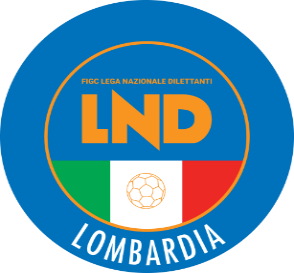 COMITATO REGIONALE LOMBARDIAVia RICCARDO PITTERI n° 95/2 20134 MILANO   Tel. 02.21722.899Sito Internet: lombardia.lnd.it   crllnd@pec.comitatoregionalelombardia.itCanale Telegram @lndlombardiaFacebook: Figc Lnd LombardiaSegreteria e Programmazione Gare:Tel. 02.21722.202-204 - Fax 02.21722.233 - E.mail: affarigeneralicrl@lnd.itTesseramento:Tel. 02.21722.206-207 - Fax 02.21722.231 - E.mail: tesseramentocrl@lnd.ittesseramento@pec.comitatoregionalelombardia.itSportello Unico:Tel. 02.21722.261-209 - Fax 02.21722.230 – E.mail: societacrl@lnd.it  Ufficio Stampa e Pubbliche relazioni:Tel./Fax 02.21722.205 - 347.4406339 - E.mail: ustampacrl@lnd.itServizio Pronto A.I.A.:Tel. 02.21722410Giudice Sportivo Territoriale:giudicesportivocrl@pec.comitatoregionalelombardia.itCorte d’Appello Territoriale:cortedappello.tribunaleterritoriale@pec.comitatoregionalelombardia.itStagione Sportiva 2023/2024Comunicato Ufficiale N° 15 del 14/09/2023Stagione Sportiva 2023/2024Comunicato Ufficiale N° 15 del 14/09/2023Stagione Sportiva 2023/2024Comunicato Ufficiale N° 15 del 14/09/2023951776A.S.D.CALCIO A 5 VIGEVANO205419U.S.BOSTOPol. ValmalencoNegrini Samuel03/05/2008F.C. Internazionale Milano SpaMortarino Leonardo14/03/2008F.C. Internazionale Milano SpaDorigo Andrea Gabriele28/02/2008MATRICOLACOGNOME E NOMEDATA DI NASCITASOCIETÀ4040368LANINI STEFANO04.09.1994U.S.D. TRIBIANOGIRONE CLa Società U.S. BEDIZZOLESE  disputerà le gare casalinghe di CAMPIONATO INDISTINTAMENTE sui campi:C.S. COMUNALE “G.P. SIBONI” (Codice 741) C.S. COMUNALE “G.P. SIBONI” (Codice 1826) E.A. In via GIUSEPPE GARIBALDI Snc – BEDIZZOLE (BS) GIRONE FLa Società U.S. VIGHIGNOLO  disputerà le gare casalinghe di CAMPIONATO INDISTINTAMENTE sui campi:ORATORIO VIGHIGNOLO Campo n°1 (Codice 318) ORATORIO VIGHIGNOLO Campo n°2 (Codice 2306) E.A. In via PACE Snc – SETTIMO MILANESE Frazione VIGHIGNOLO (MI) GIRONE 04La Società U.S. VIGHIGNOLO  disputerà le gare casalinghe di COPPA ITALIA INDISTINTAMENTE sui campi:ORATORIO VIGHIGNOLO Campo n°1 (Codice 318) ORATORIO VIGHIGNOLO Campo n°2 (Codice 2306) E.A. In via PACE Snc – SETTIMO MILANESE Frazione VIGHIGNOLO (MI) GIRONE AA partire dal 24/09/2023La Società A.S.D. MORAZZONEdisputerà le gare casalinghe di CAMPIONATO all’ORARIO UFFICIALE sullo stesso campo.GIRONE GLa Società U.S. GOVERNOLESE disputerà le gare casalinghe di CAMPIONATO all’ORARIO UFFICIALE sullo stesso campo.GIRONE HLa Società SESTESE 2023 A.S.D. disputerà le gare casalinghe di CAMPIONATO all’ORARIO UFFICIALE sullo stesso campo.GIRONE AA partire dal 14/10/2023La Società F.C. VERBANO CALCIO disputerà le gare casalinghe di CAMPIONATO alle ore 14:45 sullo stesso campo.GIRONE DLa Società U.S. BEDIZZOLESE  disputerà le gare casalinghe di CAMPIONATO INDISTINTAMENTE sui campi:C.S. COMUNALE “G.P. SIBONI” (Codice 741) C.S. COMUNALE “G.P. SIBONI” (Codice 1826) E.A. In via GIUSEPPE GARIBALDI Snc – BEDIZZOLE (BS) GIRONE ELa Società F.B.C. CASTEGGIO 1898disputerà le gare casalinghe di CAMPIONATO alle ore 16:00 sullo stesso campo.GIRONE CLa Società A.C.D. CALOLZIOCORTEdisputerà le gare casalinghe di CAMPIONATO alle ore 15:00 sullo stesso campo.GIRONE Da partire dal 30/09La Società POL. BREMBATE SOPRA C. 1947disputerà le gare casalinghe di CAMPIONATO alle ore 18:00 sullo stesso campo.GIRONE ALa Società A.S.D. VALCERESIO A. AUDAXdisputerà le gare casalinghe di CAMPIONATO alle ore 16:45 sullo stesso campo.GIRONE BLa Società CENTRO SCHIAFFINO 1988 SSD ARLdisputerà le gare casalinghe di CAMPIONATO la DOMENICA alle ore 14:30 sul campo:COMUNALE “C. SCHIAFFINO” -E.A. (codice 2057)In Via SONDRIO 36 – PADERNO DUGNANO Loc. CalderaraGIRONE BLa Società A.S.D. VIGOR MILANOdisputerà le gare casalinghe di CAMPIONATO alle ore 15:30 sul campo:COMUNALE “C. SCHIAFFINO” -E.A. (codice 2057)In Via SONDRIO 36 – PADERNO DUGNANO Loc. CalderaraGIRONE CSi ANNULLI questa richiesta INDISTINTAMENTELa Società A.C.D. PRESEZZO CALCIO 1954  disputerà le gare casalinghe di CAMPIONATO INDISTINTAMENTE sui campi:C.S. COMUNALE (Codice 1400) C.S. COMUNALE n°2 (Codice 2522) In via BERSAGLIERI Snc – PORTO MANTOVANO Località CA’ ROSSA (MN) GIRONE DLa Società A.S.D. JUVENES PRADALUNGHESEdisputerà le gare casalinghe di CAMPIONATO alle ore 17:15 sullo stesso campo.GIRONE ELa Società U.S.D. TRIBIANOdisputerà le gare casalinghe di CAMPIONATO il SABATO alle ore 19:30 sullo stesso campo.3380868ADDONATO THIAGO07/04/2014SSDARL CEDRATESE CALCIO 19853617818ANGERI ALBERTO26/11/2009ATLETICO CASTIGLIONE ASD3037267BARONE ANDREA26/03/2009U.S. ALDINI S.S.D. AR.L.3111726BILE ABOKA CHRIST13/09/2010U.P. GAVIRATE CALCIO2754007CAPUTO LORENZO02/06/2010A.S.D. DEVILS2707360CHIESA TOMMASO02/08/2007S.S. LUCIANO MANARA3376548CURTI ALESSANDRO13/01/2012G.S.D. LUISIANA2865069DE MOLINER MATTEO18/11/2009ACADEMY ARDOR LAZZATE2856127ERAMI PAOLO16/12/2010A.S.D. DEVILS3862048FIGINI MATTIA19/10/2009U.S. ALDINI S.S.D. AR L.2666249LISO BRANDO08/06/2009S.S.D. SANGIULIANO CVS A R.L.3072677LIVIO SEBASTIAN10/03/2010A.S.O. ALZATE ALTA BRIANZA3317016MAHIRI MOHAMMED06/11/2011A.S.D. ALBANO CALCIO2820748MIHAILA MICHELE MARI25/01/2008A.S.D. LA TORRE3079994MOLINARI FLAVIO28/06/2012SSDARL VARESINA SPORT C.V.2763123PACELLI JACOPO13/03/2008A.S.D. VIRTUS AURORA TRAVAGLIATO3100536PASCA EDUARDO01/05/2010F.C. CASTIGLIONE A.S.D.3065173PERAZZA MATTIA02/04/2009A.S.D. A.C.O.S. TREVIGLIO CALCIO2265587PONCINA RICCARDO20/08/2007A.S.D. REAL MILANO3125058RIVELLINI EDOARDO08/09/2011A.S.D. CALCIO BRUSAPORTO3162562RUSSO EDOARDO11/06/2012ATLETICO ALCIONE SSD ARL3296909SANDU ANDREA19/09/2013A.S.D. FANFULLA3107603BRAMBILLA RICCARDO DAVIDE08/07/2009U.S. ALDINI S.S.D. AR.L.2283316DI PETRILLO GABRIELE14/03/2008A.S.D. CALVAIRATE2308219FOLLESA MICHAEL SAMUELE30/01/2008A.C. MAZZO 80 SSDRL2806332SAMMITO AMEDEO05/02/2009U.S. ALDINI S.S.D. AR.L.N°DENOMINAZIONE TORNEOSOCIETÀ ORGANIZZATRICECATEGORIADATA INIZIODATA FINE65SERENELLA DEA CUPUS SERENELLARP16.09.23       -66VIS NOVA CUPASD VIS NOVA GIUSSANORP24.09.23       -67IX° EDIZIONE CITTA‘ CESANO MADERNOPOL. MOLINELLORE-P-PC23.09.2301.10.2368MEMORIAL LUIGI DANESIUSD SONCINESENP01.10.23       -69OLYMPIQUE CUPOLYMPIQUE LIMBIATENE23.09.23       -Amichevoli o partecipazione a tornei Amichevoli o partecipazione a tornei Richiesta gare amichevoli                                                             8 giorni lavorativiEventuali variazioni gare amichevoli con designazione arbitrale5 giorni lavorativiRichiesta autorizzazione partecipazione tornei all’estero 45 giorni lavorativiRichiesta gare amichevoli all’estero45 giorni lavorativiAutorizzazione Tornei che si svolgono in ITALIAAutorizzazione Tornei che si svolgono in ITALIARegionali45 giorni lavorativiNazionali70 giorni lavorativiInternazionali                                                                      70 giorni lavorativiGIRONE BLa Società USD CISANESEdisputerà le gare casalinghe di CAMPIONATO alle ore 10:00 sullo stesso campo.GIRONE BLa Società A.S.D.C. BASE 96disputerà le gare casalinghe di CAMPIONATO il SABATO alle ore 14:30 sullo stesso campo.GIRONE CLa Società U.S TALAMONESE A.S.D.disputerà le gare casalinghe di CAMPIONATO alle ore 17:30 sullo stesso campo.GIRONE DLa Società A.S.D. AURORA SERIATE 1967disputerà le gare casalinghe di CAMPIONATO sul campo:C.S. COMUNALE (Codice 1389) E.A.In via AEROPORTO Snc – ORIO al SERIO (BG) GIRONE GLa Società A.S.D. CENTRO SCHUSTER disputerà le gare casalinghe di CAMPIONATO INDISTINTAMENTE sui campi:CENTRO SCHUSTER Campo n° A (Codice 24) CENTRO SCHUSTER Campo n° B (Codice 25) In VIA MORELL S.J. PADRE LODOV.N.2 (MI) GIRONE GLa Società U.S. VIGHIGNOLO  disputerà le gare casalinghe di CAMPIONATO INDISTINTAMENTE sui campi:ORATORIO VIGHIGNOLO Campo n°1 (Codice 318) ORATORIO VIGHIGNOLO Campo n°2 (Codice 2306) E.A. In via PACE Snc – SETTIMO MILANESE Frazione VIGHIGNOLO (MI) GIRONE CLa Società USD CISANESEdisputerà le gare casalinghe di CAMPIONATO al SABATO alle ore 17:00 sullo stesso campo.GIRONE CLa Società A.S.D. LA DOMINANTEdisputerà le gare casalinghe di CAMPIONATO la DOMENICA alle ore 11:00 sullo stesso campo.GIRONE FLa Società A.S.D. CENTRO SCHUSTER disputerà le gare casalinghe di CAMPIONATO INDISTINTAMENTE sui campi:CENTRO SCHUSTER Campo n° A (Codice 24) CENTRO SCHUSTER Campo n° B (Codice 25) In VIA MORELL S.J. PADRE LODOV.N.2 (MI) GIRONE HLa Società U.S. VIGHIGNOLO  disputerà le gare casalinghe di CAMPIONATO INDISTINTAMENTE sui campi:ORATORIO VIGHIGNOLO Campo n°1 (Codice 318) ORATORIO VIGHIGNOLO Campo n°2 (Codice 2306) E.A. In via PACE Snc – SETTIMO MILANESE Frazione VIGHIGNOLO (MI) GIRONE ALa Società U.S. VIGHIGNOLO  disputerà le gare casalinghe di CAMPIONATO INDISTINTAMENTE sui campi:ORATORIO VIGHIGNOLO Campo n°1 (Codice 318) ORATORIO VIGHIGNOLO Campo n°2 (Codice 2306) E.A. In via PACE Snc – SETTIMO MILANESE Frazione VIGHIGNOLO (MI) GIRONE BLa Società A.S.D. CENTRO SCHUSTER disputerà le gare casalinghe di CAMPIONATO INDISTINTAMENTE sui campi:CENTRO SCHUSTER Campo n° A (Codice 24) CENTRO SCHUSTER Campo n° B (Codice 25) In VIA MORELL S.J. PADRE LODOV.N.2 (MI) GIRONE ELa Società A.C. CASTELLANA C.G. SSDSRLdisputerà le gare casalinghe di CAMPIONATO alle ore 11:00 sullo stesso campo.GIRONE FLa Società POL. SPORTED MARISdisputerà le gare casalinghe di CAMPIONATO sul campo:C.S. MARISTELLA – CAMPO n°2 (codice 2006)In Via CORAZZINI – CREMONA Q.re Maristella (Cr)GIRONE GLa Società S.S.D. CITTA DI VIGEVANO S.R.L.disputerà le gare casalinghe di CAMPIONATO alle ore 9:30 sullo stesso campo.GIRONE FLa Società A.S.D. CENTRO SCHUSTER disputerà le gare casalinghe di CAMPIONATO INDISTINTAMENTE sui campi:CENTRO SCHUSTER Campo n° A (Codice 24) CENTRO SCHUSTER Campo n° B (Codice 25) In VIA MORELL S.J. PADRE LODOV.N.2 (MI) GIRONE 04La Società A.S.D. POLISPORTIVA DI NOVAdisputerà le gare casalinghe di COPPA INDISTINTAMENTE sui campi:C.S. COMUNALE Campo n°1 (Codice 1372) C.S. COMUNALE Campo n°2 (Codice 1812) E.A. In via G. BRODOLINI n°2 – NOVA MILANESE (MB) GIRONE 04La Società U.S. VIGHIGNOLO  disputerà le gare casalinghe di COPPA INDISTINTAMENTE sui campi:ORATORIO VIGHIGNOLO Campo n°1 (Codice 318) ORATORIO VIGHIGNOLO Campo n°2 (Codice 2306) E.A. In via PACE Snc – SETTIMO MILANESE Frazione VIGHIGNOLO (MI) GIRONE 03La Società U.S. VIGHIGNOLO  disputerà le gare casalinghe di COPPA INDISTINTAMENTE sui campi:ORATORIO VIGHIGNOLO Campo n°1 (Codice 318) ORATORIO VIGHIGNOLO Campo n°2 (Codice 2306) E.A. In via PACE Snc – SETTIMO MILANESE Frazione VIGHIGNOLO (MI) Data GaraN° Gior.Squadra 1Squadra 2Data Orig.Ora Var.Ora Orig.Impianto17/09/20232 AMEDA 1913CARONNESE S.S.D.AR.L.15:3017:3024/09/20233 ASOLBIATESE CALCIO 1911CASTANESE15:3004/10/202316 AMAGENTABASE 96 SEVESO25/12/202321:0014:30C.S.COM."A.MORATTI"N.1 (E.A) OSSONA VIA ROMA S.N.C.07/10/20235 ACARONNESE S.S.D.AR.L.SOLBIATESE CALCIO 191108/10/202315:3014/10/20236 ASESTESE CALCIOFBC SARONNO CALCIO 191015/10/202315:3029/10/20238 AARDOR LAZZATEMAGENTA15:00Data GaraN° Gior.Squadra 1Squadra 2Data Orig.Ora Var.Ora Orig.Impianto14/10/20236 AARCELLASCO CITTA DI ERBAALTABRIANZA TAVERNERIO A.15/10/202315:30Data GaraN° Gior.Squadra 1Squadra 2Data Orig.Ora Var.Ora Orig.Impianto17/09/20232 ACARPENEDOLO SSDSRLSPORT CASAZZA15:3017/09/20232 ACAZZAGOBORNATO CALCIOG.S. VERTOVESE15:30COMUNALE CAZZAGO S.MARTINO E.A CAZZAGO BORNATO VIA ENRICO BERLINGUER, 517/09/20232 AORCEANA CALCIOCILIVERGHE MAZZANO15:30C.S. "STADIO CIVICO" SORESINA VIA DELLO STADIO 117/09/20232 ASCANZOROSCIATE CALCIOFALCO15:30C.S.COMUNALE - CAMPO 1 GORLE VIA ROMA 2/A01/10/20234 AOSPITALETTO S.S.D.S.R.L.G.S. VERTOVESE15:0015:30CENTRO SPORT.COMUNALE N.1 CELLATICA VIA BREDA VECCHIA07/10/20235 ACILIVERGHE MAZZANOOSPITALETTO S.S.D.S.R.L.08/10/202315:3014/10/20236 AFORZA E COSTANZA 1905G.S. VERTOVESE15/10/202315:30PEDRAZZINI GIORGIO(VERBANO CALCIO) VASSENA GIOVANNI(BRIANZA OLGINATESE) VENTURINI ROBERTO(MUGGIO) DUDA ERDIT(ORCEANA CALCIO) GAMBARETTI GIACOMO(CALCIO PAVONESE) BIANCHESSI ANDREA(CASTELLEONE) CARMINATI PAOLO(JUVENES PRADALUNGHESE) FABIANI GIACOMO(MUGGIO) GIOSA ANTONIO(OSPITALETTO S.S.D.S.R.L.) LINI NICOLO(ROVATO CALCIO) SORRENTINO ALBERTO(SOLBIATESE CALCIO 1911) TREMOLADA ALESSIO(VIS NOVA GIUSSANO) Data GaraN° Gior.Squadra 1Squadra 2Data Orig.Ora Var.Ora Orig.Impianto20/09/20233 AMUGGIOSESTESE CALCIO13/09/202320:30Data GaraN° Gior.Squadra 1Squadra 2Data Orig.Ora Var.Ora Orig.Impianto13/09/20233 ASCANZOROSCIATE CALCIOMEDA 191320:3016:00C.S.COMUNALE GORLAGO VIA BRUNO CORALI, 1Data GaraN° Gior.Squadra 1Squadra 2Data Orig.Ora Var.Ora Orig.Impianto13/09/20233 AATLETICO CORTEFRANCA ASDBEDIZZOLESE20:3016:00C.S. COMUNALE (E.A.) CORTEFRANCA VIA GEN.DALLA CHIESA 913/09/20233 AMAGENTACALOLZIOCORTE21:0020:30C.S.COM."A.MORATTI"N.1 (E.A) OSSONA VIA ROMA S.N.C.Data GaraN° Gior.Squadra 1Squadra 2Data Orig.Ora Var.Ora Orig.Impianto13/09/20233 AARCELLASCO CITTA DI ERBAFBC SARONNO CALCIO 191020:30Data GaraN° Gior.Squadra 1Squadra 2Data Orig.Ora Var.Ora Orig.Impianto17/09/20232 AAURORA C.M.C. UBOLDESEPRO AZZURRA MOZZATE15:30CENTRO SPORTIVO COMUNALE CERRO MAGGIORE VIA DON GNOCCHI/IV NOVEMBRE,1917/09/20232 AUNIVERSAL SOLAROLENTATESE15:30PARROCCHIALE "MONS. U. RONCHI" SARONNO VIA C.COLOMBO 42/44Data GaraN° Gior.Squadra 1Squadra 2Data Orig.Ora Var.Ora Orig.Impianto17/09/20232 ACOLICODERVIESEPONTELAMBRESE15:30C.S.COM."P.TODESCHINI"N.1(E.A) CORTENOVA FRAZ.BINDO LOCALITA'CAMPIANO-FRAZ.BINDO17/09/20232 ALISSONEMARIANO CALCIO20:3015:30COMUNALE S.PERTINI N.1 (E.A.) SESTO SAN GIOVANNI VIA GIOVANNI BOCCACCIO 285Data GaraN° Gior.Squadra 1Squadra 2Data Orig.Ora Var.Ora Orig.Impianto17/09/20232 AAZZANO CALCIO ASDZINGONIA VERDELLINO15:30COMUNALE N.1 "VIVERE INSIEME" CURNO VIA IV NOVEMBRE17/09/20232 ABASIANO MASATE SPORTINGCENATE SOTTO15:30C.S. COMUNALE (E.A.) CAVENAGO DI BRIANZA VIA PIERRE DE COUBERTIN 417/09/20232 ATORRE DE ROVERI CALCIOCALCIO GORLE A.S.D.15:30C.S.COMUNALE N.2 (E.A) ALBANO SANT'ALESSANDRO VIA DON CANINI,5424/09/20233 AORATORIO CALVENZANOCALCIO GORLE A.S.D.20:3015:30C.S.STADIO MARIO ZANCONTI(E.A) TREVIGLIO VIA MILANO N.7Data GaraN° Gior.Squadra 1Squadra 2Data Orig.Ora Var.Ora Orig.Impianto17/09/20232 AUNION TEAM MARMIROLO ASDORSA ISEO15:3024/09/20233 AASOLA A.S.D.CIVIDATESE15:3024/09/20233 AVOBARNOLA SPORTIVA OME15:30Data GaraN° Gior.Squadra 1Squadra 2Data Orig.Ora Var.Ora Orig.Impianto17/09/20232 ABARONA SPORTING 1971S.BIAGIO15:0015:3017/09/20232 ACIRCOLO GIOVANILE BRESSOCINISELLO18:1515:30C.S. COMUNALE - (E.A.) CORMANO VIA FABIO FILZI,3117/09/20232 ASETTALESECASALPUSTERLENGO 194715:30C.S."R.MARTINELLI"CAMPO 2(E.A) SETTALA VIA CAMPO SPORTIVO SNC24/09/20233 AUS SCANNABUESE ASDS.BIAGIO15:30C.S.COMUNALE N.1 MONTE CREMASCO VIA UGO FOSCOLO 3001/10/20234 ACASALPUSTERLENGO 1947US SCANNABUESE ASD15:30C.S.COMUNALE BERTONICO VIA MATTEOTTIPELLE FRANCESCO(AFFORESE) MARCHESI GIUSEPPE(CENATE SOTTO) BAHO ISAAC(COSTAMASNAGA) PIFFARETTI GIACOMO(CALCIO MENAGGIO 1920) CHIARION SAMUELE(PRO AZZURRA MOZZATE) BONISSI CRISTIAN(CAVENAGO) KABORI HAMZA(LUCIANO MANARA) GARBELLI MATTEO(PAGAZZANESE) NICOSIA MATTEO(SANCOLOMBANO) PIVA STEFANO(VALCALEPIO F.C. A R.L.) FIORANI MICHELANGELO(VIRTUS BINASCO A.S.D.) FLOMMI MARCO FRANCESCO(VISTARINO) Data GaraN° Gior.Squadra 1Squadra 2Data Orig.Ora Var.Ora Orig.Impianto20/09/20231 AGAVIRATE CALCIOBESNATESE27/08/202320:3016:00Data GaraN° Gior.Squadra 1Squadra 2Data Orig.Ora Var.Ora Orig.Impianto13/09/20233 ACALCIO CANEGRATEACCADEMIA BMV20:30C.S. COMUNALE "MUGGIANO N. 1" MILANO LOCALITA MUGGIANO VIA MUGGIANO 14Data GaraN° Gior.Squadra 1Squadra 2Data Orig.Ora Var.Ora Orig.Impianto13/09/20233 ASEDRIANOPONTEVECCHIO20:30CAMPO SPORTIVO COMUNALE N.2 SEDRIANO VIA CAMPO SPORTIVO,N.12 (E.A.)Data GaraN° Gior.Squadra 1Squadra 2Data Orig.Ora Var.Ora Orig.Impianto13/09/20233 ACINISELLOCIRCOLO GIOVANILE BRESSO21:0020:30Data GaraN° Gior.Squadra 1Squadra 2Data Orig.Ora Var.Ora Orig.Impianto13/09/20233 AAZZANO CALCIO ASDCIVIDATESE20:30COMUNALE N.1 "VIVERE INSIEME" CURNO VIA IV NOVEMBREData GaraN° Gior.Squadra 1Squadra 2Data Orig.Ora Var.Ora Orig.Impianto13/09/20233 ACASALPUSTERLENGO 1947R.C. CODOGNO 190820:30Data GaraN° Gior.Squadra 1Squadra 2Data Orig.Ora Var.Ora Orig.Impianto13/09/20233 AVILLA S.S.D.R.L.ALL SOCCER20:30COMUNALE S.PERTINI N.1 (E.A.) SESTO SAN GIOVANNI VIA GIOVANNI BOCCACCIO 285CIRELLI ALESSANDRO(CELLATICA) TOGNASSI DIEGO(CELLATICA) PIZZAMIGLIO PIETRO ANDREA(LA SPORTIVA OME) Data GaraN° Gior.Squadra 1Squadra 2Data Orig.Ora Var.Ora Orig.Impianto17/09/20232 ACERESIUM BISUSTUMARSAGHESE15:3017/09/20232 AMORAZZONELONATE CEPPINO A.S.D.15:3015:0024/09/20233 AGORLA MINOREUNION VILLA CASSANO15:30C.S.COMUNALE GORLA MAGGIORE VIA ROMA,5024/09/20233 AMORAZZONEARSAGHESE15:3015:00Data GaraN° Gior.Squadra 1Squadra 2Data Orig.Ora Var.Ora Orig.Impianto17/09/20232 ABESANA A.S.D. FORTITUDOROVELLASCA 1910 VICTOR B.15:30C.S. COMUNALE "G. FACCHETTI" GARBAGNATE MONASTERO VIALE BRIANZA, 1217/09/20232 ALUISAGO PORTICHETTOTRIUGGESE15:3014:00Data GaraN° Gior.Squadra 1Squadra 2Data Orig.Ora Var.Ora Orig.Impianto17/09/20232 AGROSIOOLGIATE AURORA15:30C.S.COMUNALE "SONDALO" SONDALO VIA VERDI, 2Data GaraN° Gior.Squadra 1Squadra 2Data Orig.Ora Var.Ora Orig.Impianto14/10/20236 ATEAM ORATORIO PUMENENGOCOMUN NUOVO15/10/202315:30Data GaraN° Gior.Squadra 1Squadra 2Data Orig.Ora Var.Ora Orig.Impianto17/09/20232 ABREMBATE SOPRA C.1947 ASDCALCIO LEFFE15:30C.S.COMUNALE N.1 BONATE SOTTO VIA GARIBALDI, 1517/09/20232 AZOGNESEATLETICO VILLONGO15:3014:3024/09/20233 APIANICO U.S. A.S.D.PIAN CAMUNO17:0015:3024/09/20233 AZOGNESECALCIO LEFFE15:3014:3001/10/20234 ABREMBATE SOPRA C.1947 ASDPIAN CAMUNO15:30CAMPO SPORTIVO COMUNALE (E.A.) PONTE SAN PIETRO RIONE BRIOLO VIA DELLA PACE SNCData GaraN° Gior.Squadra 1Squadra 2Data Orig.Ora Var.Ora Orig.Impianto24/09/20233 AREAL CASTENEDOLOUNITAS COCCAGLIO A.S.D.15:30CAMPO SPORTIVO COMUNALE (E.A.) NUVOLENTO VIA GUARESCHIData GaraN° Gior.Squadra 1Squadra 2Data Orig.Ora Var.Ora Orig.Impianto17/09/20232 ALEONCELLI A.S.D.SERENISSIMA 191815:30C.S.COMUNALE PESCAROLO ED UNITI VIA CAMPETTO SNC24/09/20233 AGOVERNOLESESPORTING CLUB S.S.D.AR.L.15:3015:0024/09/20233 ASERENISSIMA 1918VIRTUS MANERBIO15:30COMUNALE "G.SCIREA" VILLIMPENTA VIA TOBAGI SNCData GaraN° Gior.Squadra 1Squadra 2Data Orig.Ora Var.Ora Orig.Impianto16/09/20232 APALAZZO PIGNANOMONTANASO LOMBARDO17/09/202320:4515:30C.S.STADIO MARIO ZANCONTI(E.A) TREVIGLIO VIA MILANO N.717/09/20232 ACHIEVE A.S.D.BORGHETTO DILETTANTISTICA15:3017/09/20232 AREAL MELEGNANO 1928GRUMULUS A.S.D.15:30C.S. COMUNALE N.1 VIZZOLO PREDABISSI VIA VERDI N.724/09/20233 ASESTESE 2023 ASDPALAZZO PIGNANO15:3014:30Data GaraN° Gior.Squadra 1Squadra 2Data Orig.Ora Var.Ora Orig.Impianto17/09/20232 ASIZIANO LANTERNAVISCONTEA PAVESE15:30COM.N.1-CARLO-DAVIDE-GIAMPIERO SANT'ALESSIO CON VIALONE VIA VIALONE SNC17/09/20232 AU.S. CASTELNOVETTOLOCATE17:0015:3017/09/20232 AVIGEVANO CALCIO 1921ALBUZZANO15:30C.S.CAVALLINO "P. ANTONA" E.A. VIGEVANO VIA PALMIRO TOGLIATTI SNCData GaraN° Gior.Squadra 1Squadra 2Data Orig.Ora Var.Ora Orig.Impianto17/09/20232 AORIONECITTA DI SEGRATE15:30Data GaraN° Gior.Squadra 1Squadra 2Data Orig.Ora Var.Ora Orig.Impianto24/09/20233 AVIRTUS INZAGOMARTESANA CALCIO ASD15:30CAMPO SPORTIVO ORATORIO INZAGO VIA SAN GIOVANNI BOSCOData GaraN° Gior.Squadra 1Squadra 2Data Orig.Ora Var.Ora Orig.Impianto17/09/20232 AOSL CALCIO GARBAGNATEACCADEMIA INVERUNO15:30ORATORIO S.LUIGI (E.A.) GARBAGNATE MILANESE VIA VISMARA SNC17/09/20232 AS.C. UNITEDFOOTBALL CLUB PARABIAGO15:3014:30BONAZZI ROBERTO(GANDINESE 2015) VAGO LORIS(NUOVA ABBIATE) BARBIERI GIANMARIO(ARSAGHESE) GUALANDRIS FAUSTO(MONNET XENIA SPORT) LORUSSO ANTONIO(QUINTO ROMANO A.S.D.) PISHA ARMAN(SERENISSIMA 1918) MITRANO FILIPPO(TRIUGGESE) VALSECCHI THOMAS(ARDISCI E MASLIANICO 1902) AMBROSIONI CRISTIAN(ACC.CALCIO A.V. BREMBANA) CATALANO STEFANO(APRILE 81) NEBULONI PAOLO(ARSAGHESE) BESANA DENNIS(BESANA A.S.D. FORTITUDO) POZZOLI LUCA(BESANA A.S.D. FORTITUDO) CANI SERXHIO(BUSCATE) PUZZO MATTEO(CALCIO CINISELLO SSD A RL) SECCHI SIMONE(CALCISTICA ROMANESE ASD) BOULAKHLAF EL IDRI ABDELLATIF(CSC RONCADELLE CALCIO) TESTA EVANDRO(FONTANELLA) CERNUSCHI GABRIELE(FORNOVO S.GIOVANNI) DERVISHI ALEX(GAVARDO) SPANO CRISTIAN(GUANZATESE) NOZZA MICHELE(LALLIO CALCIO) MAZZINI DANIO(LEONCELLI A.S.D.) ROMANENGHI ANDREA(LEONCELLI A.S.D.) TURCHETTI SIMONE(NUOVA VALSABBIA) COZZI MATTEO(OSL CALCIO GARBAGNATE) VIGORELLI MIRKO(PALAZZO PIGNANO) DIAKHOUMPA PAPA ELHADJI(PIAN CAMUNO) RIBEZZO ANDREA(REAL MILANO) APREA ALESSANDRO(REAL TREZZANO) SOLITO LORENZO(RONDO DINAMO) MAURI LORENZO(S.C. UNITED) GIORDANO JACOPO(SOMAGLIA) GUEYE OMAR DIAGNE(SS FRANCO SCARIONI 1925) MACRI STEFANO(UNITAS COCCAGLIO A.S.D.) BROCCHI CRISTIAN(VEROLESE 1911) DERELLI ANDREA(VOLUNTAS MONTICHIARI) Data GaraN° Gior.Squadra 1Squadra 2Data Orig.Ora Var.Ora Orig.Impianto21/09/20233 AFC TRADATEC.D.G. VENIANO14/09/202320:30Data GaraN° Gior.Squadra 1Squadra 2Data Orig.Ora Var.Ora Orig.Impianto27/09/20233 ARIVOLTANAPALAZZO PIGNANO14/09/202320:30Data GaraN° Gior.Squadra 1Squadra 2Data Orig.Ora Var.Ora Orig.Impianto14/09/20233 ACERESIUM BISUSTUMOLIMPIA TRESIANA 202220:0016:00CAMPO SPORTIVO COMUNALE VIGGIU' VIA MOLINO DALL'OGLIO14/09/20233 ALUINO 1910CANTELLO BELFORTESE20:30CENTRO SPORTIVO COMUNALE (E.A) MACCAGNO VIA PARISIData GaraN° Gior.Squadra 1Squadra 2Data Orig.Ora Var.Ora Orig.Impianto13/09/20233 AMORAZZONELONATE CEPPINO A.S.D.14/09/202321:0020:3014/09/20233 AARSAGHESESAN MICHELE CALCIO20:30CAMPO SPORTIVO COMUNALE ALBIZZATE VIA VITT. VENETOData GaraN° Gior.Squadra 1Squadra 2Data Orig.Ora Var.Ora Orig.Impianto13/09/20233 ABOVISIO MASCIAGOGARIBALDINA 193214/09/202321:0020:30Data GaraN° Gior.Squadra 1Squadra 2Data Orig.Ora Var.Ora Orig.Impianto13/09/20233 AS.C. UNITEDROVELLASCA 1910 VICTOR B.14/09/202320:3014/09/20233 AOSL CALCIO GARBAGNATEDB CALCIO CESANO MADERNO20:30ORATORIO S.LUIGI (E.A.) GARBAGNATE MILANESE VIA VISMARA SNCData GaraN° Gior.Squadra 1Squadra 2Data Orig.Ora Var.Ora Orig.Impianto13/09/20233 AARDITA CITTADELLA 1934ARDISCI E MASLIANICO 190214/09/202320:30C.S.COMUNALE - CAMPO A GUANZATE VIA ROMA,37Data GaraN° Gior.Squadra 1Squadra 2Data Orig.Ora Var.Ora Orig.Impianto13/09/20233 AMONNET XENIA SPORTLAMBRUGO CALCIO14/09/202321:0020:3013/09/20233 ATRIUGGESEBESANA A.S.D. FORTITUDO14/09/202320:4520:30Data GaraN° Gior.Squadra 1Squadra 2Data Orig.Ora Var.Ora Orig.Impianto13/09/20233 ACHIAVENNESE U.S.ALTO LARIO CALCIO14/09/202320:3014/09/20233 ADUBINOOLYMPIC MORBEGNO20:30C.S.COMUNALE TRAONA TRAONA VIA FRATELLI PICCAPIETRA,7Data GaraN° Gior.Squadra 1Squadra 2Data Orig.Ora Var.Ora Orig.Impianto14/09/20233 AU.S.O. ZANICACOMUN NUOVO20:3016:00C.S.COMUNALE LOCATELLI COLOGNO AL SERIO VIA CIRCONVALLAZIONE 21Data GaraN° Gior.Squadra 1Squadra 2Data Orig.Ora Var.Ora Orig.Impianto13/09/20233 AORATORIO SAN MICHELEPIAN CAMUNO14/09/202320:30Data GaraN° Gior.Squadra 1Squadra 2Data Orig.Ora Var.Ora Orig.Impianto13/09/20233 AGAVARDOSIRMIONE CALCIO ROVIZZA14/09/202320:30Data GaraN° Gior.Squadra 1Squadra 2Data Orig.Ora Var.Ora Orig.Impianto14/09/20233 ALEONCELLI A.S.D.PRALBOINO20:30C.SPORTIVO COMUNALE "JUMBO" SOSPIRO P.ZZA LIBERTA'Data GaraN° Gior.Squadra 1Squadra 2Data Orig.Ora Var.Ora Orig.Impianto13/09/20233 ACHIARITEAM ORATORIO PUMENENGO14/09/202320:30Data GaraN° Gior.Squadra 1Squadra 2Data Orig.Ora Var.Ora Orig.Impianto13/09/20233 AFONTANELLAFARA OLIVANA CON SOLA14/09/202320:3016:00CENTRO SPORTIVO COMUNALE(E.A.) RUDIANO VIA DEGLI SPORTIVI 413/09/20233 ASERGNANESEFORNOVO S.GIOVANNI14/09/202320:30COMUNALE "GAETANO SCIREA"N.1 CORTENUOVA VIA GAETANO DONIZETTIData GaraN° Gior.Squadra 1Squadra 2Data Orig.Ora Var.Ora Orig.Impianto14/09/20233 ASENNA GLORIAORIESE20:30ORATORIO "VITTADINI" LIVRAGA VIA ROMA 10Data GaraN° Gior.Squadra 1Squadra 2Data Orig.Ora Var.Ora Orig.Impianto13/09/20233 AFISSIRAGA A.S.D.MONTANASO LOMBARDO14/09/202320:30Data GaraN° Gior.Squadra 1Squadra 2Data Orig.Ora Var.Ora Orig.Impianto14/09/20233 ASPINESE ORATORIOZELO BUON PERSICO 197420:30Data GaraN° Gior.Squadra 1Squadra 2Data Orig.Ora Var.Ora Orig.Impianto14/09/20233 ARONDO DINAMOBRESSO CALCIO S.R.L.21:0020:30CAMPO "R.ZOPPINI"- E.A. MILANO VIA ARTURO GRAF, 4Data GaraN° Gior.Squadra 1Squadra 2Data Orig.Ora Var.Ora Orig.Impianto14/09/20233 ACITTA DI SEGRATECENTRO SCHUSTER20:30COMUNALE "SANDRO PERTINI"(E.A) POZZUOLO MARTESANA P.LE NENNIData GaraN° Gior.Squadra 1Squadra 2Data Orig.Ora Var.Ora Orig.Impianto12/09/20233 AAPRILE 81ORIONE14/09/202321:1520:30Data GaraN° Gior.Squadra 1Squadra 2Data Orig.Ora Var.Ora Orig.Impianto14/09/20233 AREAL TREZZANOPARTIZAN BONOLA ASD20:30COMUNALE "L.FABBRI"- CAMPO 1 TREZZANO SUL NAVIGLIO VIALE EUROPA SNCData GaraN° Gior.Squadra 1Squadra 2Data Orig.Ora Var.Ora Orig.Impianto13/09/20233 AVIGEVANO CALCIO 1921ROSATESE14/09/202320:30C.S.CAVALLINO "P. ANTONA" E.A. VIGEVANO VIA PALMIRO TOGLIATTI SNCData GaraN° Gior.Squadra 1Squadra 2Data Orig.Ora Var.Ora Orig.Impianto14/09/20233 AZIBIDO S.GIACOMOALBUZZANO20:30C.S."RED CAMP"-CAMPO N.2 TREZZANO SUL NAVIGLIO VIA DON CASALEGGI, 4CARNEVALE SCHIANCA EDOARDO(VIGEVANO CALCIO 1921) AGNESINA AMOS(U.S. CASTELNOVETTO) ARFUSO FRANCESCO(U.S. CASTELNOVETTO) AWOGNI KAKOUTCHI JAURE(U.S. CASTELNOVETTO) CAMPASSO DANIELE(U.S. CASTELNOVETTO) CASULA LEONARDO(VIGEVANO CALCIO 1921) MAZZETTI MATTIA(VIGEVANO CALCIO 1921) Data GaraN° Gior.Squadra 1Squadra 2Data Orig.Ora Var.Ora Orig.Impianto16/09/20232 AFBC SARONNO CALCIO 1910GAVIRATE CALCIO15:30C.S.COMUNALE - CAMPO N.2 SARONNO VIA SAMPIETRO,7116/09/20232 ASOLBIATESE CALCIO 1911UNION VILLA CASSANO15:0018:3022/09/20233 AVALCERESIO A. AUDAXSOLBIATESE CALCIO 191123/09/202320:0015:3023/09/20233 AUNION VILLA CASSANORHODENSE S.S.D.A.R.L.15:00C.S.COMUNALE CASSANO MAGNAGO VIA PIAVE23/09/20233 AUNIVERSAL SOLAROCARONNESE S.S.D.AR.L.16:00CENTRO SPORTIVO COMUNALE FENEGRO' VIA DELLA CULTURA E SPORT30/09/20234 AVERBANO CALCIOSEDRIANO16:0015:00C.S.COMUNALE BESOZZO VIA DE AMICIS SNC14/10/20236 AVERBANO CALCIOUNION VILLA CASSANO14:4515:00Data GaraN° Gior.Squadra 1Squadra 2Data Orig.Ora Var.Ora Orig.Impianto16/09/20232 ACINISELLOARCELLASCO CITTA DI ERBA20:0017:30COMUNALE S.PERTINI N.1 (E.A.) SESTO SAN GIOVANNI VIA GIOVANNI BOCCACCIO 28516/09/20232 AMEDA 1913REAL MILANO20:4516:3030/09/20234 ASESTO 2012MARIANO CALCIO20:3018:30Data GaraN° Gior.Squadra 1Squadra 2Data Orig.Ora Var.Ora Orig.Impianto16/09/20232 APOZZUOLO CALCIOFIORENTE 1946 COLOGNOLA15:3017:3016/09/20232 AU.S.CALCIO SAN PELLEGRINOLUCIANO MANARA18:0017:1523/09/20233 ABASIANO MASATE SPORTINGLEON SSD A R.L.18:0015:00C.S. COMUNALE (E.A.) CAVENAGO DI BRIANZA VIA PIERRE DE COUBERTIN 4Data GaraN° Gior.Squadra 1Squadra 2Data Orig.Ora Var.Ora Orig.Impianto16/09/20232 ACARPENEDOLO SSDSRLTREVIGLIESE A.S.D.17:3016:00CENTRO SPORTIVO COMUNALE(E.A.) CARPENEDOLO VIA ZONTA 68Data GaraN° Gior.Squadra 1Squadra 2Data Orig.Ora Var.Ora Orig.Impianto15/09/20232 AROZZANO CALCIO SRL SSDFROG MILANO16/09/202320:3017:30C.S.COMUNALE -CAMPO N.2 (EA-D) ROZZANO VIA MONTE AMIATA 3416/09/20232 AR.C. CODOGNO 1908CITTA DI SEGRATE15:00C.S. COMUNALE ON. E. CARENINI SANTO STEFANO LODIGIANO VIA MARGHERITA CARENZI23/09/20233 ACASTEGGIO 18 98 A.S.D.OFFANENGHESE A.S.D.16:0015:0023/09/20233 AROZZANO CALCIO SRL SSDCASALPUSTERLENGO 194718:3017:30C.S.COMUNALE -CAMPO N.2 (EA-D) ROZZANO VIA MONTE AMIATA 34SCARSI DAVIDE(BIASSONO) GIAMBERINI MATTEO(SOLBIATESE CALCIO 1911) FASANO LUCA(SEDRIANO) FUMAGALLI ALESSANDRO(BIASSONO) MITROVIC STEFAN(BRIANZA OLGINATESE) VIGNOLA FEDERICO(CASALPUSTERLENGO 1947) COLZANI MARCO(CASTELLO CITTA DI CANTU) SCHIOPU CEZAR(COLOGNESE) ROMANO MATTIA(FOOTBALL C. MILANESE 1902) CAPELLI LEONARDO(LEMINE ALMENNO CALCIO) NEGRI GIOVANNI(LUCIANO MANARA) BOCCHI NICOLO(MARIANO CALCIO) SALA FILIPPO(MEDA 1913) ZECCA PIETRO(NUOVA SONDRIO CALCIO) BELLANDA NICO(R.C. CODOGNO 1908) Data GaraN° Gior.Squadra 1Squadra 2Data Orig.Ora Var.Ora Orig.Impianto19/09/20233 AVIS NOVA GIUSSANOLENTATESE21:0020:30Data GaraN° Gior.Squadra 1Squadra 2Data Orig.Ora Var.Ora Orig.Impianto18/09/20233 AFIORENTE 1946 COLOGNOLAPALADINA19/09/202320:30CREVENA FABRIZIO(FIORENTE 1946 COLOGNOLA) ZANCHI DAVIDE(FIORENTE 1946 COLOGNOLA) RAVASIO CHRISTIAN(PALADINA) BERARDELLI PIETRO JOSE(FIORENTE 1946 COLOGNOLA) TOGNI GABRIELE(LEMINE ALMENNO CALCIO) CASON EMANUELE(FIORENTE 1946 COLOGNOLA) PANSERI ALESSANDRO(FIORENTE 1946 COLOGNOLA) NAVA LEONARDO(LEMINE ALMENNO CALCIO) PELLEGRINI FABIO(LEMINE ALMENNO CALCIO) LOCATELLI SIMONE(PALADINA) MAESTRONI TOMMASO(PALADINA) PIROVANO DAVIDE(PALADINA) RAVASIO CHRISTIAN(PALADINA) TELESCA NICOLO(PALADINA) PESENTI FRANCESCO(U.S.CALCIO SAN PELLEGRINO) REGAZZONI ALESSIO(U.S.CALCIO SAN PELLEGRINO) TRIONFINI NICOLO(U.S.CALCIO SAN PELLEGRINO) CAVALLI GIANCARLO(TREVIGLIESE A.S.D.) CONVERTINO DAVIDE(ASSAGO A.S.D.) DELLA SALA ANDREA(POZZUOLO CALCIO) BARBUTO MICHELE(FBC SARONNO CALCIO 1910) DE PONTI SIMONE(POZZUOLO CALCIO) CONCOLINO THOMAS(ACCADEMIA CALCIO VITTUONE) IULIANO LEONARDO(ACCADEMIA CALCIO VITTUONE) CUCCOVILLO FEDERICO(BRESSO CALCIO S.R.L.) SPINOLA FEDERICO(CORBETTA F.C.) BARZAGHI MATTIA(CASTELLO CITTA DI CANTU) BONAITI SIMONE(CISANESE) MARCHETTI FRANCESCO(CISANESE) SASSO NICOLO(FBC SARONNO CALCIO 1910) MOSCATIELLO WALTER TSUBASA(SS FRANCO SCARIONI 1925) PAGANI ALESSANDRO(UNION VILLA CASSANO) ZUCALI MATTIA(BARONA SPORTING 1971) DE MILATO DANIELE(CARONNESE S.S.D.AR.L.) KUMAR NITESH(COLOGNESE) AMADIO LORENZO GUIDO(FOOTBALL C. MILANESE 1902) FENU DAVIDE(LUCIANO MANARA) TAMPELLINI LORENZO(REAL MILANO) DI SANTO MIRKO GIOVANNI(ACCADEMIA CALCIO VITTUONE) FUMAGALLI FEDERICO(ACCADEMIA CALCIO VITTUONE) LANZA EMANUELE FEDERI(ASSAGO A.S.D.) TERRINI GIACOMO(ASSAGO A.S.D.) SCAPATICCI TOMMASO(BARONA SPORTING 1971) ARIOLI TOMMASO(BASIANO MASATE SPORTING) DONI MATTEO(BASIANO MASATE SPORTING) THIAM SERIGNE(BASIANO MASATE SPORTING) CIABATTONI ANDREA(BIASSONO) GIGLIONI ANDREA EDOARDO(BIASSONO) MOSCA ANDREA(BIASSONO) BASINI ALESSANDRO(CALVAIRATE) BERNARDO MARCO(CALVAIRATE) LUONI KILIAN(CARONNESE S.S.D.AR.L.) BARZAGHI MATTIA(CASTELLO CITTA DI CANTU) GENAZZINI MATTIA(CASTELLO CITTA DI CANTU) NICOLODI LORENZO(CENTRO SCHUSTER) SALUZZI TOMMASO(CENTRO SCHUSTER) AMAR BOKHTACHE AHMED(CISANESE) PASINI MATTIA(CISANESE) SCHIOPU CEZAR(COLOGNESE) BARA IBRAHIM(CSC RONCADELLE CALCIO) FERRARI LUCA(FBC SARONNO CALCIO 1910) PASTORI EDOARDO LUIGI(FBC SARONNO CALCIO 1910) ZIPPO MANUEL LUIGI(FBC SARONNO CALCIO 1910) KECI MATTIA(FOOTBALL C. MILANESE 1902) MINA GABRIEL(FROG MILANO) TESTA MATTEO(FROG MILANO) VILLA ILLIA(FROG MILANO) DONES LUCA(LENTATESE) MORIN ANDREA(LENTATESE) COLETTI MATTEO(LEON SSD A R.L.) DAGOSTINO ANDREA(LEON SSD A R.L.) INCOGNITO ROSARIO(LUCIANO MANARA) BARZAGHI MATTEO(MARIANO CALCIO) BOCCHI NICOLO(MARIANO CALCIO) D AMATO MATTEO(MARIANO CALCIO) BICCIATO MANUEL(MEDA 1913) VIANELLO MARCO(MEDA 1913) PINTO JACOPO LORENZO(POZZUOLO CALCIO) LUCIANI DANIELE(REAL MILANO) URBANO FRANCESCO PAOLO(RHODENSE S.S.D.A.R.L.) NICHETTI STANGHELL EMILIANO(SESTO 2012) DIANA FEDERICO(SOLBIATESE CALCIO 1911) ESPOSITO EMANUELE(SOLBIATESE CALCIO 1911) GRATTONI EDOARDO ANGELO(SS FRANCO SCARIONI 1925) PATRUNO TOMMASO STEFANO(TREVIGLIESE A.S.D.) ZANETTI MATTIA(TREVIGLIESE A.S.D.) PETRICCIONE GABRIELE(UNION VILLA CASSANO) PINTILII ROBERT(UNION VILLA CASSANO) SCACCIA DAVIDE(UNION VILLA CASSANO) CESANA LORENZO(VIS NOVA GIUSSANO) FUSCO ALESSANDRO(VIS NOVA GIUSSANO) CONTARDI ROBERTO(CASTEGGIO 18 98 A.S.D.) MEGAZZINI ALESSANDRO(CASTEGGIO 18 98 A.S.D.) MOGNAGA DEMIS PAOLO(CASTEGGIO 18 98 A.S.D.) BERNARDI SAMUELE(ROZZANO CALCIO SRL SSD) LOMBARDI RICCARDO(CASTEGGIO 18 98 A.S.D.) ABBATANTUONI DANIELE(ROZZANO CALCIO SRL SSD) MANCINI ANDREA(ROZZANO CALCIO SRL SSD) POZZI CHRISTIAN(ROZZANO CALCIO SRL SSD) Data GaraN° Gior.Squadra 1Squadra 2Data Orig.Ora Var.Ora Orig.Impianto27/09/20233 ALUISIANACASALMAIOCCO A.S.D.23/09/202320:0015:30Data GaraN° Gior.Squadra 1Squadra 2Data Orig.Ora Var.Ora Orig.Impianto21/09/20232 ALEONE XIII SPORTVISCONTINI16/09/202320:0018:00Data GaraN° Gior.Squadra 1Squadra 2Data Orig.Ora Var.Ora Orig.Impianto16/09/20232 AAURORA C.M.C. UBOLDESEISPRA CALCIO15:30CENTRO SPORTIVO COMUNALE CERRO MAGGIORE VIA DON GNOCCHI/IV NOVEMBRE,1916/09/20232 ACOAREZZAGALLARATE CALCIO16:0015:0016/09/20232 AGORLA MINOREVERGIATESE SSDARL17:0016:00C.S.COMUNALE GORLA MAGGIORE VIA ROMA,5016/09/20232 ASESTESE CALCIOPRO AZZURRA MOZZATE16:3016:00CAMPO SPORTIVO "A.RIBOLZI" N.1 TRAVEDONA MONATE VIA VERGA 123/09/20233 APRO AZZURRA MOZZATEGORLA MINORE17:3015:00Data GaraN° Gior.Squadra 1Squadra 2Data Orig.Ora Var.Ora Orig.Impianto16/09/20232 AITALALISSONE18:0016:0016/09/20232 AROVELLASCA 1910 VICTOR B.BULGARO15:3017:4516/09/20232 AVAREDOCALCIO MENAGGIO 192017:0016:0023/09/20233 ALISSONEGERENZANESE19:0015:30COMUNALE S.PERTINI N.1 (E.A.) SESTO SAN GIOVANNI VIA GIOVANNI BOCCACCIO 285Data GaraN° Gior.Squadra 1Squadra 2Data Orig.Ora Var.Ora Orig.Impianto17/09/20232 AVIBE RONCHESECOLICODERVIESE16/09/202316:0018:00C.S.COM.MASSIMO CASTOLDI N2 EA VILLASANTA VIA MAMELI 823/09/20233 ACALOLZIOCORTELA DOMINANTE15:0017:0030/09/20234 ACOLICODERVIESEA.CASATI CALCIO ARCORE15:00C.S.COMUNALE "BAGASSI-FOLZANI" DELEBIO LOC.GERONI VIA GERONIData GaraN° Gior.Squadra 1Squadra 2Data Orig.Ora Var.Ora Orig.Impianto16/09/20232 ABREMBATE SOPRA C.1947 ASDAURORA SERIATE 196717:3015:0016/09/20232 ACALCIO GORLE A.S.D.ATLETICO VILLONGO16:3015:0016/09/20232 AMAPELLO A R.L.FALCO15:0017:0023/09/20233 ACALCIO GORLE A.S.D.MAPELLO A R.L.17:0015:0030/09/20234 ABREMBATE SOPRA C.1947 ASDG.S. VERTOVESE18:0015:00Data GaraN° Gior.Squadra 1Squadra 2Data Orig.Ora Var.Ora Orig.Impianto16/09/20232 ALA SPORTIVA OMEVIRTUS AURORA TRAVAGLIATO18:0017:00C.S.PARR."S.STEFANO"(E.A) OME VIA PROVINCIALE 2/A16/09/20232 AREZZATO CALCIO DOR A.S.D.VOBARNO16:3018:30C.S.COMUNALE (E.A) NUVOLERA LOC.CAVRENE VIA CAMPRELLE16/09/20232 AVALCALEPIO F.C. A R.L.ROVATO CALCIO15:0017:00Data GaraN° Gior.Squadra 1Squadra 2Data Orig.Ora Var.Ora Orig.Impianto16/09/20232 APAGAZZANESECASSINA CALCIO17:0018:30CENTRO SPORTIVO COMUNALE N.1 PAGAZZANO VIA MALDOSSO S.N.C.Data GaraN° Gior.Squadra 1Squadra 2Data Orig.Ora Var.Ora Orig.Impianto16/09/20232 ASETTALESEBORGHETTO DILETTANTISTICA17:3017:00Data GaraN° Gior.Squadra 1Squadra 2Data Orig.Ora Var.Ora Orig.Impianto16/09/20232 ASIZIANO LANTERNAAS VARZI15:30COMUNALE "VIGNA" GUINZANO GIUSSAGO FRAZ.GUINZANO VIA MANZONI 316/09/20232 AVISCONTEA PAVESEFOLGORE16:00STADIO COMUNALE "BORNASCO" BORNASCO VIA TRENTO,117/09/20232 AROBBIO LIBERTASOLTREPO FBC16/09/202316:0015:00CAMPO COMUNALE ALBONESE VIA MANARA NEGRONEData GaraN° Gior.Squadra 1Squadra 2Data Orig.Ora Var.Ora Orig.Impianto16/09/20232 APRO NOVATEPONTEVECCHIO16:0018:00LAISO FEDERICO(PONTELAMBRESE) SPAGNUOLO ANTONIO(VERGIATESE SSDARL) TRUGLIO GIANFRANCO(VALLEOLONA) FANTINATI JACOPO(VALLEOLONA) CUPPARI GIUSEPPE(COLOGNO) FRONTI FRANCESCO(VISCONTEA PAVESE) SAVAZZI BRIAN(GRENTARCADIA) MOLLO EDOARDO LAPO(PAGAZZANESE) VACCARI NICCOLO(SPORTING CLUB S.S.D.AR.L.) FORNASARI LORENZO(SUZZARA SPORT CLUB) FARANO FRANCESCO(COLOGNO) LONATINI SEBASTIANO(CONCESIO CALCIO) TRENTI MATTEO(GAVARDO) BONACINA GIANLUCA(POLISPORTIVA ORATORIO 2B) CASANOVA ALESSANDRO(USO UNITED) ROTA GABRIELE(A.C.O.S. TREVIGLIO CALCIO) BRENNA PIETRO(ARS ROVAGNATE) VITALI GIANLUCA(ATLETICO VILLONGO) FOFANA CHEICK GAOUSSOU(BESNATESE) CREPALDI MARCO(CALUSCO CALCIO) FRIGERIO SIMONE(CARUGO ACADEMY) ZENI GIACOMO(CIRCOLO GIOVANILE BRESSO) MOHAMED MAHMOUD MAHMOUD(CITTA DI VIGEVANO S.R.L.) RATTO LUDOVICO(CONCESIO CALCIO) LONGO LUCIANO(FORZA E CORAGGIO) BRAGAGLIO TOMMASO(GAVARDO) SEVESO GABRIELE(MAZZO 80 SSDRL) ARDITO ANDREA(PONTEVECCHIO) CANESTRINI GABRIEL(PRO AZZURRA MOZZATE) BEDUSCHI MATTEO(SAN LAZZARO) PULEO CHRISTIAN(SIZIANO LANTERNA) GAMBUTO JACOPO(TRIESTINA 1946) RAPPA ALESSANDRO(VALLEOLONA) PILATI SAMUEL(VOBARNO) OPOKU NKANSA BLESSING(PONTELAMBRESE) ZANNIER FEDERICO(S.C. UNITED) Data GaraN° Gior.Squadra 1Squadra 2Data Orig.Ora Var.Ora Orig.Impianto03/10/20233 ALISSONEA.CASATI CALCIO ARCORE19/09/202320:0020:30Data GaraN° Gior.Squadra 1Squadra 2Data Orig.Ora Var.Ora Orig.Impianto28/09/20232 AREZZATO CALCIO DOR A.S.D.EDEN ESINE05/09/202320:30Data GaraN° Gior.Squadra 1Squadra 2Data Orig.Ora Var.Ora Orig.Impianto20/09/20233 ABARANZATESE 1948PRO NOVATE19/09/202320:4520:30C.S.COMUNALE"G.RAFFIN"N.2(E.A) BARANZATE VIA NAZARIO SAURO,160Data GaraN° Gior.Squadra 1Squadra 2Data Orig.Ora Var.Ora Orig.Impianto19/09/20233 AOSL CALCIO GARBAGNATEVAREDO20:30ORATORIO S.LUIGI (E.A.) GARBAGNATE MILANESE VIA VISMARA SNCData GaraN° Gior.Squadra 1Squadra 2Data Orig.Ora Var.Ora Orig.Impianto20/09/20233 APRO AZZURRA MOZZATECASSINA RIZZARDI19/09/202320:30Data GaraN° Gior.Squadra 1Squadra 2Data Orig.Ora Var.Ora Orig.Impianto18/09/20233 ALESMO SSD ARLLEO TEAM19/09/202320:30Data GaraN° Gior.Squadra 1Squadra 2Data Orig.Ora Var.Ora Orig.Impianto20/09/20233 ACALOLZIOCORTEGRENTARCADIA19/09/202320:30COMUNALE "LAVELLO"-CAMPO N.5 CALOLZIOCORTE VIA RESEGONEData GaraN° Gior.Squadra 1Squadra 2Data Orig.Ora Var.Ora Orig.Impianto19/09/20233 AMAPELLO A R.L.ACCADEMIA ISOLABERGAMASCA21:0020:30Data GaraN° Gior.Squadra 1Squadra 2Data Orig.Ora Var.Ora Orig.Impianto18/09/20233 AFALCOALME19/09/202319:3020:30Data GaraN° Gior.Squadra 1Squadra 2Data Orig.Ora Var.Ora Orig.Impianto20/09/20233 AATLETICO VILLONGOCIVIDATESE19/09/202320:30Data GaraN° Gior.Squadra 1Squadra 2Data Orig.Ora Var.Ora Orig.Impianto20/09/20233 ASPORTED MARIS A.S.D.SAN LAZZARO19/09/202318:0020:30Data GaraN° Gior.Squadra 1Squadra 2Data Orig.Ora Var.Ora Orig.Impianto18/09/20233 ACASSINA CALCIOALL SOCCER19/09/202320:30Data GaraN° Gior.Squadra 1Squadra 2Data Orig.Ora Var.Ora Orig.Impianto19/09/20233 APAULLESE CALCIOBORGHETTO DILETTANTISTICA20:30C.COMUNALE "A.MORO" DRESANO VIA DELLE INDUSTRIEData GaraN° Gior.Squadra 1Squadra 2Data Orig.Ora Var.Ora Orig.Impianto19/09/20233 ASANGIULIANO CVS A R.L.FORZA E CORAGGIO20:30C.S.COMUNALE N.2 SAN GIULIANO MILANESE SESTO U. VIA TOSCANA, 1 SESTO ULTERIANOData GaraN° Gior.Squadra 1Squadra 2Data Orig.Ora Var.Ora Orig.Impianto19/09/20233 AOLTREPO FBCAS VARZI20:30C.S.COMUNALE BRONI VIA FERRINI 119/B20/09/20233 AORATORIO STRADELLAFOLGORE19/09/202320:30GHIGI FILIPPO(ASOLA A.S.D.) TAGLIABUE DAVIDE(SETTIMO MILANESE) BARBIERI FILIPPO(SPORTED MARIS A.S.D.) FERRARI LORENZO(SPORTED MARIS A.S.D.) VEZZINI KEVIN(SPORTED MARIS A.S.D.) BONASSI MICHELE(LA TORRE) CAFFI SIMONE(LA TORRE) MUNTEANU ANTONIO GUIL(FALCO) ALBANESE LEONARDO(LA TORRE) AROSIO MATTEO(LA TORRE) SOUMAORO DAOUDA(LA TORRE) VALCARENGHI ALESSANDRO ANGE(SORESINESE CALCIO A.S.D.) ODDI REMO(ROMANO BANCO) PLEBANI FABRIZIO(GALLARATE) D AVINO SALVATORE(ARDISCI E MASLIANICO 1902) SANA STEFANO(CALUSCO CALCIO) CIARLANTE FABIO(MOZZO) BASILICO DAVIDE(OSL CALCIO GARBAGNATE) GAUDIO NICOLA(A.C.O.S. TREVIGLIO CALCIO) SANTORO JACOPO(ORATORIO STRADELLA) DORIA DAVIDE(ROMANO BANCO) GASTALDI LUCA(SORESINESE CALCIO A.S.D.) RONCHI ALESSANDRO(GERENZANESE) NOVALDI DENNIS(ATHLETIC PAVIA A.R.L.) DI MAURO GABRIELE(CASORATE PRIMO) ANESA SAMUEL(G.S. VERTOVESE) BENINI MASSIMO(G.S. VERTOVESE) MASSAFRA MATTIA FRANCESC(LOCATE) FIETTA EMANUELE(SESTESE CALCIO) VESCOVI FABIO(A.C.O.S. TREVIGLIO CALCIO) SEDITA MATTEO(ARDOR BOLLATE) NASCIMBENE TOMMASO(ATHLETIC PAVIA A.R.L.) AGAZZI SIMONE(ATLETICO VILLONGO) ORRU ALBERTO(CALOLZIOCORTE) MARZANI DANIELE(CALUSCO CALCIO) FUSI THOMAS(CARUGATE) DORDONI ALESSANDRO(COLOGNO) RANZANI ALBERTO(FOOTBALL CLUB PARABIAGO) BUCATCA DORIAN(GORLA MINORE) COMPIANI ELIA(GORLA MINORE) SALCUNI EMANUELE(MAPELLO A R.L.) CEREDA EDOARDO(OLIMPIC TREZZANESE) BIGNAMI MATTEO(PAULLESE CALCIO) ILARDO CRISTIAN(REAL VANZAGHESEMANTEGAZZA) CATTANEO ANDREA(S.C. UNITED) MERATI CRISTOPHER(ZINGONIA VERDELLINO) SANNA LEONARDO(ZINGONIA VERDELLINO) MANENTI EMANUELE(A.C.O.S. TREVIGLIO CALCIO) MANTEGAZZA CLAUDIO(ALL SOCCER) REGINA DAVIDE ANTONIO(ALL SOCCER) BEN AMARA IBRAHIM(ALME) LAVELLI MATTIA(ALME) APPEZZATO STRACK LUIS FERNANDO(ARDISCI E MASLIANICO 1902) AUGLIARO MATTIA(ARDISCI E MASLIANICO 1902) VAGHI EDOARDO MARIA(ARDISCI E MASLIANICO 1902) AGOSTONI ANDREA(ARS ROVAGNATE) MAZOUZ RAIAN(ARS ROVAGNATE) LANFRANCHI ALESSIO(ASOLA A.S.D.) PREVIDI FRANCESCO(ASOLA A.S.D.) FRATTINI FILIPPO(ATLETICO VILLONGO) RIAHI DENIS(ATLETICO VILLONGO) BOSCARI PAOLO(BESNATESE) BERETTA JOSEPH(CALCIO MENAGGIO 1920) BORDOLI GIORGIO(CALCIO MENAGGIO 1920) MONTI PIETRO(CALOLZIOCORTE) LAARIBI HAYTAM(CARUGATE) PINTO LUCA(CARUGATE) CAGNETTI MATTIA(CASALMAIOCCO A.S.D.) LOPREIATO MATTIA(CASALMAIOCCO A.S.D.) PINI FEDERICO(CASALMAIOCCO A.S.D.) PETROCINI RICCARDO(CASORATE PRIMO) PULVIRENTI RICCARDO(CASORATE PRIMO) SPINOZZI TOMMASO AUGUSTO(CASORATE PRIMO) BRUNELLO LUCA(CITTA DI VIGEVANO S.R.L.) FRATTO DAVIDE GIUSEPPE(COLOGNO) LIBUTTI FRANCESCO(COLOGNO) DAHBI SAMI(CONCOREZZESE SSD A RL) TINELLI MATTIA(CONCOREZZESE SSD A RL) FASANO FEDERICO ANDREA(DB CALCIO CESANO MADERNO) LA GRECA SAMUELE(DB CALCIO CESANO MADERNO) OLTOLINI TOMMASO(DB CALCIO CESANO MADERNO) PRATAVIERA ALESSANDRO(DB CALCIO CESANO MADERNO) AMENDOLAGINE RICCARDO(ESPERIA LOMAZZO CALCIO) GHEZZI SIMONE(FOOTBALL CLUB PARABIAGO) FARIOLI LEONARDO(GALLARATE CALCIO) CREMONESI NICOLO(GARLASCO 1976 ASD) GECAJ KEVIN(GARLASCO 1976 ASD) MARASHI DANIELE(GARLASCO 1976 ASD) TORTI DAVIDE(GARLASCO 1976 ASD) MINERVINO MARCO(GERENZANESE) SOTTURA LAERTE(GERENZANESE) MELONCELLI ALESSANDRO(GORLA MINORE) QUADE VICTOR(GRENTARCADIA) ZAGHI ALESSANDRO(ITALA) TOSCANO ANTONIO(LA DOMINANTE) VIRCILLO PIETRO(LA DOMINANTE) GRIMALDI FIODOR(LA SPEZIA CALCIO) BELLIA ALESSANDRO(LEONE XIII SPORT) CAMPAGNA ANDREA(LOCATE) GRAGNANIELLO EMMANUEL(LOCATE) SCHIAVI ANDREA(LUISIANA) HAOUFADI WASSIM(MAPELLO A R.L.) SALVI NICOLA(MAPELLO A R.L.) SEVESO GABRIELE(MAZZO 80 SSDRL) MAZZOLENI NICOLO(MOZZO) AIT LEBBAD AMINEE(MUGGIO) MARELLI EMANUELE(MUGGIO) BASILE MATTEO(OLIMPIC TREZZANESE) BELULAJ ANDREA(OLIMPIC TREZZANESE) BAGGINI EDOARDO(OLTREPO FBC) GUERRA LUCA(OLTREPO FBC) RIFFALDI MATTIA(OLTREPO FBC) AGNES FRANCESCO ALBER(ORATORIO STRADELLA) FURBINELLI DIEGO(ORATORIO STRADELLA) MORELLI FILIPPO(ORATORIO STRADELLA) CHACON LOPEZ ROBERTO ELISEO(OSL CALCIO GARBAGNATE) DE MARCO LUCA(OSL CALCIO GARBAGNATE) EID MOHAMED AYMAN E(OSL CALCIO GARBAGNATE) PIETRARU ROBERTO CHRISTI(OSL CALCIO GARBAGNATE) COLOMBO DAVIDE(PAGAZZANESE) MENOTTI GABRIELE(PAGAZZANESE) VALOTTI ALESSANDRO(PAGAZZANESE) CANDIGLIOTA DIONIGI(PAULLESE CALCIO) CHIERA SAMUEL FRANCESC(PAULLESE CALCIO) CORVI MATTEO(PAULLESE CALCIO) INVERNIZZI SAMUELE(PAULLESE CALCIO) D AMICO MATTIA(PONTELAMBRESE) DANELLI ANDREA(PONTELAMBRESE) FAROUK MOUAD(PONTELAMBRESE) BORSANI NICOLO(REAL VANZAGHESEMANTEGAZZA) CRESPI ALEX(REAL VANZAGHESEMANTEGAZZA) DORIA DAVIDE(ROMANO BANCO) CECCONI LUCA(S.C. UNITED) BIANCHI LEONARDO(SAN LAZZARO) BRESCIANI TOMMASO(SAN LAZZARO) BROCCAIOLI TOMMASO(SAN LAZZARO) GIATTI ALESSANDRO(SAN LAZZARO) GIOIA GABRIELE GEN(SAN LAZZARO) MIKIC DRAGAN(SAN LAZZARO) CONTE EDOARDO(SANGIULIANO CVS A R.L.) OROFINO DANIELE(SANGIULIANO CVS A R.L.) ZANELLA MATTIA(SANGIULIANO CVS A R.L.) ZIOLINI TOMMASO(SANGIULIANO CVS A R.L.) FIETTA EMANUELE(SESTESE CALCIO) LEONE PIETRO(SESTESE CALCIO) ALEO RICCARDO(SIZIANO LANTERNA) DI GAETANO EDOARDO(SIZIANO LANTERNA) CIRRONE DAVIDE(SORESINESE CALCIO A.S.D.) GALLINI MATTIA(SPORTED MARIS A.S.D.) BRESCIANINI PIETRO(VALCALEPIO F.C. A R.L.) CALTAGIRONE FRANCESCO(VALLEOLONA) MERIGGI MARCO(VALLEOLONA) SHTYLLZAJ ALBERTO(VALLEOLONA) GIOSO RICCARDO(VAREDO) GOBBO LUCA(VAREDO) LONGHI LORENZO(VAREDO) NIGRETTI FEDERICO(VAREDO) COLOMBO GIOVANNI(VERGIATESE SSDARL) MINGOLLA MURRI NICOLO(VERGIATESE SSDARL) DE MARIA RICCARDO(ACCADEMIA BUSTESE) BERETTI AMOS(ACCADEMIA BUSTESE) PULTRONE ANDREA RASSLENE(CALCIO CANEGRATE) BALBI JACOPO(CIRCOLO GIOVANILE BRESSO) FOGLIANISI RODRIGO(ACCADEMIA BUSTESE) LOCATELLI RICCARDO(ACCADEMIA BUSTESE) LAMPERTI LUCA ROBERTO(CALCIO CANEGRATE) BIESSO FRANCESCO(CASSINA CALCIO) LAFACE MATTIA(CASSINA CALCIO) BALLINI GIACOMO(CIRCOLO GIOVANILE BRESSO) BOVE ANDREA(PRO AZZURRA MOZZATE) SAGLIOCCHI ANTONIO(PRO AZZURRA MOZZATE) AUFIERO GIUSEPPE(ROVELLASCA 1910 VICTOR B.) CATTANEO ANDREA(ROVELLASCA 1910 VICTOR B.) PERRONE LUCA(CALCIO MARIO RIGAMONTI) MERCURIO SIMONE(ACCADEMIA BMV) CAMERIN FEDERICO(AURORA C.M.C. UBOLDESE) MURCHIO MARCO ANDREA(AURORA C.M.C. UBOLDESE) SARDINA MARCO(ACCADEMIA BMV) MINENI PAOLO(ORATORIO URAGO MELLA) CASTELLAZZI RICCARDO(CITTA DI CORNATE) BRIVIO MATTIA(CITTA DI CORNATE) SCRIMA ANDREA(VIBE RONCHESE) TEDESCO SIMONEPIETRO(VIBE RONCHESE) VERTEMATI MATTIA(VIBE RONCHESE) Data GaraN° Gior.Squadra 1Squadra 2Data Orig.Ora Var.Ora Orig.Impianto23/09/20231 AVALCERESIO A. AUDAXCALCIO BOSTO16:4518:00Data GaraN° Gior.Squadra 1Squadra 2Data Orig.Ora Var.Ora Orig.Impianto24/09/20231 ACENTRO SCHIAFFINO 1988SRLCITTA DI BRUGHERIO23/09/202314:3017:3030/09/20232 AVIGOR MILANOAFFORESE15:3016:00C.S.COMUNALE "ENRICO TOTI" PADERNO DUGNANO VIA RENATO SERRA SNCData GaraN° Gior.Squadra 1Squadra 2Data Orig.Ora Var.Ora Orig.Impianto23/09/20231 APRESEZZO CALCIO 1954VOLUNTAS OSIO15:00CAMPO PARROCCHIALE "PRESEZZO" PRESEZZO VIA V.VENETO,8624/09/20231 ABREMBATE SOPRA C.1947 ASDPAGAZZANESE23/09/202311:0010:0030/09/20232 ASPORTING VALENTINOMAZZOLAOSIO SOPRA18:0015:0030/09/20232 AVIDALENGOGHIAIE DI BONATE SOPRA14:30C.S.COMUNALE "MACCAGNI" N.3 TREVIGLIO VIA AI MALGARIData GaraN° Gior.Squadra 1Squadra 2Data Orig.Ora Var.Ora Orig.Impianto30/09/20232 AJUVENES PRADALUNGHESECOLOGNESE17:1516:3030/09/20232 AORATORIO SAN MICHELECASTELLANA C.G. SSDSRL17:4517:00Data GaraN° Gior.Squadra 1Squadra 2Data Orig.Ora Var.Ora Orig.Impianto23/09/20231 AFATIMATRACCIASANGIULIANO CVS A R.L.18:3015:0030/09/20232 ATRIBIANOCESANO BOSCONE IDROSTAR19:3010:00Data GaraN° Gior.Squadra 1Squadra 2Data Orig.Ora Var.Ora Orig.Impianto01/10/20232 ASEGURO A.S.D.ASSAGO A.S.D.11:1510:00Data GaraN° Gior.Squadra 1Squadra 2Data Orig.Ora Var.Ora Orig.Impianto23/09/20231 ASS FRANCO SCARIONI 1925CIMIANO CALCIO S.S.D. ARL24/09/202319:1511:0024/09/20231 ACISANESEBRIANZA OLGINATESE10:0010:4501/10/20232 AFANFULLACASATESE10:0010:15CAMPO SPORTIVO COMUNALE MULAZZANO CASSINO D'ALBERI STR.PROV.158 DI VILLAVESCOData GaraN° Gior.Squadra 1Squadra 2Data Orig.Ora Var.Ora Orig.Impianto23/09/20231 ABRENOPONTE SAN PIETRO SSDARL24/09/202318:00COMUNALE (E.A.) SOVERE VIA CANNETO, 430/09/20232 AVOLUNTAS MONTICHIARIPALAZZOLO 1913 AC SSDARL01/10/202320:1511:1501/10/20232 AVIRTUSCISERANOBERGAMO1909GHEDI 197811:3011:00Data GaraN° Gior.Squadra 1Squadra 2Data Orig.Ora Var.Ora Orig.Impianto23/09/20231 AARDITA CITTADELLA 1934FBC SARONNO CALCIO 191024/09/202317:3010:1530/09/20232 ABASE 96 SEVESOLIMBIATE01/10/202314:3011:00Data GaraN° Gior.Squadra 1Squadra 2Data Orig.Ora Var.Ora Orig.Impianto23/09/20231 ATALAMONESELA DOMINANTE24/09/202317:3018:00Data GaraN° Gior.Squadra 1Squadra 2Data Orig.Ora Var.Ora Orig.Impianto01/10/20232 AAURORA SERIATE 1967ATLETICO CASTEGNATO ASD10:00COMUNALE (E.A.) ORIO AL SERIO VIA AEROPORTOData GaraN° Gior.Squadra 1Squadra 2Data Orig.Ora Var.Ora Orig.Impianto01/10/20232 APAVIA 1911 S.S.D. A R.L.ROZZANO CALCIO SRL SSD10:00C.S.COMUNALE CERTOSA DI PAVIA VIA ALDO MOROData GaraN° Gior.Squadra 1Squadra 2Data Orig.Ora Var.Ora Orig.Impianto23/09/20231 AS.C. UNITEDARDITA CITTADELLA 193424/09/202317:3016:0030/09/20232 APONTELAMBRESES.C. UNITED01/10/202316:0009:30Data GaraN° Gior.Squadra 1Squadra 2Data Orig.Ora Var.Ora Orig.Impianto23/09/20231 AALL SOCCERCAVENAGO24/09/202315:0011:0023/09/20231 ACISANESEJUVENILIA SPORT CLUB24/09/202317:0009:0024/09/20231 ALA DOMINANTEA.CASATI CALCIO ARCORE11:0015:00Data GaraN° Gior.Squadra 1Squadra 2Data Orig.Ora Var.Ora Orig.Impianto24/09/20231 AVIRTUSCISERANOBERGAMO1909JUVENES GIANNI RADICI11:3011:00Data GaraN° Gior.Squadra 1Squadra 2Data Orig.Ora Var.Ora Orig.Impianto23/09/20231 AVOLUNTAS MONTICHIARIREAL CALEPINA F.C. SSDARL24/09/202320:3017:30Data GaraN° Gior.Squadra 1Squadra 2Data Orig.Ora Var.Ora Orig.Impianto23/09/20231 AR.C. CODOGNO 1908CENTRO SCHUSTER24/09/202314:30C.S.COMUNALE - CAMPO N.1 SAN FIORANO VIA MILANO,1130/09/20232 ASANCOLOMBANOCASALPUSTERLENGO 194701/10/202315:0010:15ORATORIO "PREMOLI" CAMPO N.1 MASSALENGO VIA PREMOLI,1001/10/20232 AFANFULLACIMIANO CALCIO S.S.D. ARL15:0010:15CENTRO SPORTIVO "CARLO MEDRI" BREMBIO VIA ROMA 56Data GaraN° Gior.Squadra 1Squadra 2Data Orig.Ora Var.Ora Orig.Impianto30/09/20232 AARDOR BOLLATEMASSERONI MARCHESE SRL01/10/202316:0018:00Data GaraN° Gior.Squadra 1Squadra 2Data Orig.Ora Var.Ora Orig.Impianto23/09/20231 ABARONA SPORTING 1971PAVIA 1911 S.S.D. A R.L.24/09/202314:3016:3024/09/20231 AFOLGORESEGURO A.S.D.09:30CAMPO COMUNALE "ROBERTO CAFFI" PAVIA VIA GARDONA 44Data GaraN° Gior.Squadra 1Squadra 2Data Orig.Ora Var.Ora Orig.Impianto19/09/20233 APONTE SAN PIETRO SSDARLCISANESE17/09/202319:3010:15Data GaraN° Gior.Squadra 1Squadra 2Data Orig.Ora Var.Ora Orig.Impianto13/09/20232 ASOLBIATESE CALCIO 1911CEDRATESE CALCIO 198520:3018:00Data GaraN° Gior.Squadra 1Squadra 2Data Orig.Ora Var.Ora Orig.Impianto13/09/20232 AVARESINA SPORT C.V.ACCADEMIA BUSTESE20:1518:0017/09/20233 ACASTELLANZESE 1921VARESINA SPORT C.V.11:0010:15Data GaraN° Gior.Squadra 1Squadra 2Data Orig.Ora Var.Ora Orig.Impianto13/09/20232 ACALCIO CLUB MILANOMAZZO 80 SSDRL20:0018:0014/09/20232 ASEDRIANOVIGHIGNOLO13/09/202320:3018:00Data GaraN° Gior.Squadra 1Squadra 2Data Orig.Ora Var.Ora Orig.Impianto13/09/20232 APIO XI SPERANZAPOLISPORTIVA DI NOVA18:00ORATORIO PIO XIÂ° SPERANZA CINISELLO BALSAMO VIA SAN SATURNINO 1813/09/20232 AVIGOR MILANOCENTRO SCHIAFFINO 1988SRL19:3018:00Data GaraN° Gior.Squadra 1Squadra 2Data Orig.Ora Var.Ora Orig.Impianto13/09/20232 AROVELLESES.C. UNITED20:0018:0014/09/20232 ARHODENSE S.S.D.A.R.L.BARANZATESE 194813/09/202320:3018:0017/09/20233 ABARANZATESE 1948S.C. UNITED11:1510:15C.S.COMUNALE"G.RAFFIN"N.2(E.A) BARANZATE VIA NAZARIO SAURO,160Data GaraN° Gior.Squadra 1Squadra 2Data Orig.Ora Var.Ora Orig.Impianto13/09/20232 AFOLGORE CARATESE A.S.D.CASTELLO CITTA DI CANTU20:3018:00Data GaraN° Gior.Squadra 1Squadra 2Data Orig.Ora Var.Ora Orig.Impianto13/09/20232 ALA DOMINANTEJUVENILIA SPORT CLUB17:3018:0014/09/20232 ALEON SSD A R.L.SPERANZA AGRATE13/09/202321:1518:0017/09/20233 ALEON SSD A R.L.LA DOMINANTE11:1510:15Data GaraN° Gior.Squadra 1Squadra 2Data Orig.Ora Var.Ora Orig.Impianto13/09/20232 AARS ROVAGNATECASATESE20:3018:00Data GaraN° Gior.Squadra 1Squadra 2Data Orig.Ora Var.Ora Orig.Impianto13/09/20232 ASANT ANGELOFANFULLA20:3018:0017/09/20233 AFANFULLACASTELNUOVO19:3010:15Data GaraN° Gior.Squadra 1Squadra 2Data Orig.Ora Var.Ora Orig.Impianto13/09/20232 ACARUGATEBASIANO MASATE SPORTING20:3018:0013/09/20232 APOZZUOLO CALCIOCOLOGNO20:3018:0017/09/20233 APOZZUOLO CALCIOCARUGATE11:0010:15Data GaraN° Gior.Squadra 1Squadra 2Data Orig.Ora Var.Ora Orig.Impianto13/09/20232 ACALVAIRATEVILLA S.S.D.R.L.20:0018:0013/09/20232 ASESTO 2012CIMIANO CALCIO S.S.D. ARL19:0018:0017/09/20233 ACALVAIRATESESTO 201209:3010:15Data GaraN° Gior.Squadra 1Squadra 2Data Orig.Ora Var.Ora Orig.Impianto13/09/20232 AAUSONIA ACADEMYSANGIULIANO CVS A R.L.20:3018:0013/09/20232 ASAN GIULIANO CITY S.R.L.AUSONIA 193118:4518:0017/09/20233 AAUSONIA ACADEMYSAN GIULIANO CITY S.R.L.16:4510:1517/09/20233 ASANGIULIANO CVS A R.L.AUSONIA 193111:1510:15C.S.COMUNALE N.2 SAN GIULIANO MILANESE SESTO U. VIA TOSCANA, 1 SESTO ULTERIANOData GaraN° Gior.Squadra 1Squadra 2Data Orig.Ora Var.Ora Orig.Impianto13/09/20232 AFROG MILANOREAL TREZZANO20:0018:00Data GaraN° Gior.Squadra 1Squadra 2Data Orig.Ora Var.Ora Orig.Impianto17/09/20233 AZIBIDO S.GIACOMOPAVIA 1911 S.S.D. A R.L.11:3010:15Data GaraN° Gior.Squadra 1Squadra 2Data Orig.Ora Var.Ora Orig.Impianto17/09/20233 AAVC VOGHERESE 1919CASTEGGIO 18 98 A.S.D.10:15CAMPO SPORTIVO COMUNALE VOGHERA VIA FACCHINETTIDI PINTO MARCO(AUSONIA ACADEMY) LIISTRO ANDREA LUIGI(AUSONIA ACADEMY) VISAGGI FRANCESCO(AUSONIA ACADEMY) MAESTRI GIULIO(AUSONIA ACADEMY) GATTI RICCARDO(POZZUOLO CALCIO) MARAZZI UGO(CASTELNUOVO) GIRARDI GIORGIO(CISANESE) MARZORATI PAOLO(CISANESE) PARISI GIANLUCA(CISANESE) MONTAN ANDREA(LA DOMINANTE) DE LEIDI LORENZO(CASATESE) RBOUHI ISMAIL(VIRTUSCISERANOBERGAMO1909) PORCU GABRIELE(ACADEMY CALCIO PAVIA A RL) TADDEO MANUEL DOMENICO(ACADEMY CALCIO PAVIA A RL) CRESCIMONE ANTONINO(BARANZATESE 1948) GALULLO GABRIELE(BARANZATESE 1948) ROSSETTI DANIELE GIANFRA(BARANZATESE 1948) BIANCO FRANCESCO CARLO(BARONA SPORTING 1971) AMADIO FRANCESCO(CALVAIRATE) MILANO MATTEO(CALVAIRATE) VISMARA LORENZO SIRO(CALVAIRATE) GALBIATI RICCARDO(CARUGATE) ROSSI MATTIA(CARUGATE) CANDIDO NICOLO ANTONINO(CASATESE) MANFREDI MANUEL(CASATESE) SALA ALESSIO(CASATESE) OLGIATI GIANLUCA(CASTELLANZESE 1921) LANDUCCI GIACOMO(CASTELNUOVO) MARINI EMANUEL(CASTELNUOVO) AZZIMONTI EDOARDO(CEDRATESE CALCIO 1985) DEPLANO PIERPAOLO(CEDRATESE CALCIO 1985) LUALDI GABRIEL(CEDRATESE CALCIO 1985) CELLETTI FEDERICO(CIMIANO CALCIO S.S.D. ARL) CIRIELLO DAVIDE MARCO(CIMIANO CALCIO S.S.D. ARL) NICOSIA LEONARDO FILIPP(CIMIANO CALCIO S.S.D. ARL) VISINI THOMAS(CISANESE) AMENDOLA RODRIGO RAFFAEL(COLOGNO) STRAINI MATTIA(COLOGNO) BOVARINI EDOARDO(FROG MILANO) VALDEMARCA STEFANO(FROG MILANO) VARISCO RICCARDO ANDREA(FROG MILANO) MACHHOUR AMIR(JUVENILIA SPORT CLUB) OMRAN MOHAMED(JUVENILIA SPORT CLUB) MINOCCHERI MARCO(LA DOMINANTE) SCIBETTA GIANMARCO(LA DOMINANTE) DI CAUDO ALFIO ANDREA(LEON SSD A R.L.) BIFFI ETTORE(MARIANO CALCIO) MARLA GABRIELE(MARIANO CALCIO) SAVARESE CLAUDIO(MARIANO CALCIO) ALIPRANDI LORENZO(MAZZO 80 SSDRL) FACCENDINI ALESSIO(MAZZO 80 SSDRL) INCAMMISE ANDREA DENIS(MAZZO 80 SSDRL) MARASCIO MARCO(MAZZO 80 SSDRL) TRIPEPI GABRIEL(MAZZO 80 SSDRL) MARCAZZAN FEDERICO(MISSAGLIA MARESSO) NDIAYE CHEIKH TIDANE(MISSAGLIA MARESSO) OUARDI AYMAN(MISSAGLIA MARESSO) DE MARINIS MIRKO(PAVIA 1911 S.S.D. A R.L.) BENTIVEGNA THOMAS(RHODENSE S.S.D.A.R.L.) LIETTI GIOELE(ROVELLESE) RADRIZZANI LUCA GOMBORA(S.C. UNITED) VASON ALESSANDRO(S.C. UNITED) ZERBA STEFANO MARIO(SALICEVALLESTAFFORA GVR) LUSIGNANI FABIO(SAN GIULIANO CITY S.R.L.) PASSOLUNGHI PAUL(SAN GIULIANO CITY S.R.L.) ROSSI FEDERICO(SAN GIULIANO CITY S.R.L.) FARHAT MAZEN(SANGIULIANO CVS A R.L.) FERRANTE EMANUELE(SANGIULIANO CVS A R.L.) PERVERSI ANDREA(SANT ANGELO) CERON NICOLO(SESTESE CALCIO) ISUFI ALESSIO(SESTESE CALCIO) MUCCI FILIPPO(SESTESE CALCIO) PLATINI ANDREA(SESTESE CALCIO) CARU CRISTIAN(SOLBIATESE CALCIO 1911) CAIAZZO GIACOMO(SPERANZA AGRATE) CHIRICO GIOVANNI(SPERANZA AGRATE) GALANTI FEDERICO(SPERANZA AGRATE) LANDONI CHRISTOPHER(VERGIATESE SSDARL) COLLETTI MARCO(VIGHIGNOLO) NICOLETTI FEDERICO(VIGHIGNOLO) ARDIZZONI MATTIA(VIGOR MILANO) BRAMANI MICHELE(VIGOR MILANO) VAZZANA DAVIDE(VIGOR MILANO) CARRARA GABRIEL(VIRTUSCISERANOBERGAMO1909) MORANO DAVIDE(VIRTUSCISERANOBERGAMO1909) SIMEONE GIOVANNI(VIRTUSCISERANOBERGAMO1909) Data GaraN° Gior.Squadra 1Squadra 2Data Orig.Ora Var.Ora Orig.Impianto24/09/20231 ASS FRANCO SCARIONI 1925CIMIANO CALCIO S.S.D. ARL09:3001/10/20232 AAUSONIA 1931CENTRO SCHIAFFINO 1988SRL09:3010:0001/10/20232 AENOTRIA 1908 SSDARLCENTRO SCHUSTER11:0009:30Data GaraN° Gior.Squadra 1Squadra 2Data Orig.Ora Var.Ora Orig.Impianto24/09/20231 AVIRTUSCISERANOBERGAMO1909CITTA DI SEGRATE09:1509:30Data GaraN° Gior.Squadra 1Squadra 2Data Orig.Ora Var.Ora Orig.Impianto23/09/20231 AACADEMY LEGNANO CALCIOVALLEOLONA24/09/202315:0009:30Data GaraN° Gior.Squadra 1Squadra 2Data Orig.Ora Var.Ora Orig.Impianto24/09/20231 AMARIANO CALCIOFOLGORE CARATESE A.S.D.11:0014:4501/10/20232 AARDITA CITTADELLA 1934MARIANO CALCIO10:4509:0008/10/20233 AMARIANO CALCIOPONTELAMBRESE11:0014:45Data GaraN° Gior.Squadra 1Squadra 2Data Orig.Ora Var.Ora Orig.Impianto24/09/20231 AFORZA E COSTANZA 1905GUSSAGO CALCIO 198109:3009:45C.S.COMUNALE N.1 MORNICO AL SERIO VIA G.B.MORONIData GaraN° Gior.Squadra 1Squadra 2Data Orig.Ora Var.Ora Orig.Impianto23/09/20231 ABRENOVIGHENZI CALCIO24/09/202315:00C.S.COMUNALE CIVIDATE CAMUNO VIA CADUTI DEL LAVORO23/09/20231 APORTO 2005CASTELLANA C.G. SSDSRL24/09/202315:1510:0001/10/20232 ACASTELLANA C.G. SSDSRLCASTIGLIONE A.S.D.11:0010:00Data GaraN° Gior.Squadra 1Squadra 2Data Orig.Ora Var.Ora Orig.Impianto24/09/20231 ASPORTED MARIS A.S.D.OFFANENGHESE A.S.D.10:00C.S.MARISTELLA-CAMPO N.2 CREMONA Q.RE MARISTELLA VIA CORAZZINI01/10/20232 AATLETICO SORDIOVEROLESE 191110:30Data GaraN° Gior.Squadra 1Squadra 2Data Orig.Ora Var.Ora Orig.Impianto23/09/20231 AASSAGO A.S.D.SIZIANO LANTERNA24/09/202317:0009:3001/10/20232 ACITTA DI VIGEVANO S.R.L.PAVIA 1911 S.S.D. A R.L.09:3011:1501/10/20232 ASEGURO A.S.D.ROMANO BANCO09:1515:30Data GaraN° Gior.Squadra 1Squadra 2Data Orig.Ora Var.Ora Orig.Impianto23/09/20231 ALOMBARDIA 1 S.R.L.S.D.ORIONE24/09/202318:1518:00Data GaraN° Gior.Squadra 1Squadra 2Data Orig.Ora Var.Ora Orig.Impianto20/09/20232 AVIGHIGNOLOBAGGIO SECONDO13/09/202318:00ORATORIO VIGHIGNOLO N.2 (E.A) SETTIMO MILANESE FR.VIGHIGNOLO VIA PACE SNCData GaraN° Gior.Squadra 1Squadra 2Data Orig.Ora Var.Ora Orig.Impianto22/09/20232 ASALA GALBIATE 1974PONTE SAN PIETRO SSDARL13/09/202319:3018:00Data GaraN° Gior.Squadra 1Squadra 2Data Orig.Ora Var.Ora Orig.Impianto18/09/20233 AJUVENES GIANNI RADICIUESSE SARNICO 190817/09/202320:1510:15Data GaraN° Gior.Squadra 1Squadra 2Data Orig.Ora Var.Ora Orig.Impianto13/09/20232 AVERGIATESE SSDARLCEDRATESE CALCIO 198517:3018:00Data GaraN° Gior.Squadra 1Squadra 2Data Orig.Ora Var.Ora Orig.Impianto13/09/20232 AACCADEMIA VARESINASOLBIATESE CALCIO 191118:00C.S.COMUNALE MARIO PORTA (E.A) VEDANO OLONA VIA NINO BIXIO SNC16/09/20233 ASOLBIATESE CALCIO 1911MORAZZONE17/09/202317:3010:15Data GaraN° Gior.Squadra 1Squadra 2Data Orig.Ora Var.Ora Orig.Impianto13/09/20232 ACASTELLANZESE 1921ACCADEMIA BUSTESE20:1518:0017/09/20233 AACCADEMIA BUSTESEVARESINA SPORT C.V.11:1510:15Data GaraN° Gior.Squadra 1Squadra 2Data Orig.Ora Var.Ora Orig.Impianto13/09/20232 ABARANZATESE 1948SEGURO A.S.D.20:3018:00C.S.COMUNALE"G.RAFFIN"N.2(E.A) BARANZATE VIA NAZARIO SAURO,16017/09/20233 ABARANZATESE 1948VIGHIGNOLO09:3010:15C.S.COMUNALE"G.RAFFIN"N.2(E.A) BARANZATE VIA NAZARIO SAURO,16017/09/20233 ASEGURO A.S.D.BAGGIO SECONDO09:3010:15Data GaraN° Gior.Squadra 1Squadra 2Data Orig.Ora Var.Ora Orig.Impianto17/09/20233 ACALCIO CLUB MILANOMAZZO 80 SSDRL09:4510:1517/09/20233 ASEDRIANORHODENSE S.S.D.A.R.L.11:3010:15Data GaraN° Gior.Squadra 1Squadra 2Data Orig.Ora Var.Ora Orig.Impianto12/09/20232 AROVELLESECASTELLO CITTA DI CANTU13/09/202319:0018:00Data GaraN° Gior.Squadra 1Squadra 2Data Orig.Ora Var.Ora Orig.Impianto12/09/20232 ACENTRO SCHIAFFINO 1988SRLLA DOMINANTE13/09/202320:4518:00CAMPO "R.ZOPPINI"- E.A. MILANO VIA ARTURO GRAF, 417/09/20233 AFOLGORE CARATESE A.S.D.LA DOMINANTE09:3010:15Data GaraN° Gior.Squadra 1Squadra 2Data Orig.Ora Var.Ora Orig.Impianto13/09/20232 ASPERANZA AGRATECARUGATE20:3018:00Data GaraN° Gior.Squadra 1Squadra 2Data Orig.Ora Var.Ora Orig.Impianto13/09/20232 ACISANESEVIRTUSCISERANOBERGAMO190920:0018:00Data GaraN° Gior.Squadra 1Squadra 2Data Orig.Ora Var.Ora Orig.Impianto14/09/20232 ACIMIANO CALCIO S.S.D. ARLFROG MILANO13/09/202319:0018:00Data GaraN° Gior.Squadra 1Squadra 2Data Orig.Ora Var.Ora Orig.Impianto13/09/20232 AVILLA S.S.D.R.L.SESTO 201219:0018:00Data GaraN° Gior.Squadra 1Squadra 2Data Orig.Ora Var.Ora Orig.Impianto13/09/20232 AAUSONIA 1931MACALLESI 192717:1518:0017/09/20233 AMACALLESI 1927AUSONIA ACADEMY09:3010:15Data GaraN° Gior.Squadra 1Squadra 2Data Orig.Ora Var.Ora Orig.Impianto13/09/20232 AFANFULLASANGIULIANO CVS A R.L.19:0018:0017/09/20233 ASANGIULIANO CVS A R.L.SAN GIULIANO CITY S.R.L.09:1510:15C.S.COMUNALE N.2 SAN GIULIANO MILANESE SESTO U. VIA TOSCANA, 1 SESTO ULTERIANOData GaraN° Gior.Squadra 1Squadra 2Data Orig.Ora Var.Ora Orig.Impianto13/09/20232 AZIBIDO S.GIACOMONUOVA TREZZANO19:0018:0017/09/20233 ACITTA DI VIGEVANO S.R.L.NUOVA TREZZANO11:1510:15Data GaraN° Gior.Squadra 1Squadra 2Data Orig.Ora Var.Ora Orig.Impianto13/09/20232 ACASTEGGIO 18 98 A.S.D.PAVIA 1911 S.S.D. A R.L.20:0018:00C.S.COMUNAL "CASTEGGIO" CASTEGGIO VIA DABUSTI,72COLONNA BRUNO(VIGHIGNOLO) TASSANI ALESSANDRO(ACCADEMIA VARESINA) AZZOLINI ANDREA(CASSINA RIZZARDI) BIANCHI ERIC(CASSINA RIZZARDI) MONOPOLI LORENZO(CASTELLO CITTA DI CANTU) GELMI JACOPO(VIGHIGNOLO) SOMENZI MATTEO(BARANZATESE 1948) LARDERA GIANLUCA(BARANZATESE 1948) ARBAN PATRIK(VARESINA SPORT C.V.) GRISON LUCA(CIMIANO CALCIO S.S.D. ARL) CASCINO FILIPPO(GERENZANESE) CORTESI ELISEO(UESSE SARNICO 1908) GROSSER SEBASTIANO(BAGGIO SECONDO) HUAMAN RABANAL MIRKO ANGEL(BAGGIO SECONDO) YEGANEH RAMPEZOTTI LEO AJ(BAGGIO SECONDO) BUSTREO ANDREA(BARANZATESE 1948) CROCI MATTEO(BARANZATESE 1948) AMATO ANGELO(CALCIO CLUB MILANO) BUDUR TONY SEBASTIAN(CALCIO DESENZANO) DOZIO TOMMASO(CASTELLANZESE 1921) GJEKA ENDRI(CASTELLANZESE 1921) GONZALEZ URBINA MILTON GUSTAVO(CENTRO SCHIAFFINO 1988SRL) VERALDI CHRISTIAN(CIMIANO CALCIO S.S.D. ARL) FAYE PAPA YERO(CISANESE) RADDAOUI SAMI(CISANESE) MOHAMED MAHMOUD MAHMOUD(CITTA DI VIGEVANO S.R.L.) RESENTE MANUEL DIEGO(CITTA DI VIGEVANO S.R.L.) AHMED MOUSTAFA ZAKRIA(FANFULLA) MARINCOLA LORENZO(FANFULLA) ASTORI GIORGIO(FOLGORE CARATESE A.S.D.) BALZANO GIUSEPPE(JUVENILIA SPORT CLUB) CRIPPA GIACOMO(JUVENILIA SPORT CLUB) ELATRACHE MONCEF(JUVENILIA SPORT CLUB) IERONIMO MATTIA(JUVENILIA SPORT CLUB) ALIPRANDI LUCA(LA DOMINANTE) BRESCIANI MATTEO(LA DOMINANTE) MARNATI ALESSANDRO(LA DOMINANTE) SAADI LIRAZ(LA DOMINANTE) GIUGLIANO RICCARDO(LEON SSD A R.L.) RUSSO LORENZO(LEON SSD A R.L.) ANTEGIOVANNI GABRIELE(MAZZO 80 SSDRL) TESSICINI AUGUSTO(PONTE SAN PIETRO SSDARL) NARDUZZO LUIGI(POZZUOLO CALCIO) PETITO ALESSANDRO(POZZUOLO CALCIO) MANNA LORENZO(REAL TREZZANO) VINDICE SIMONE(REAL TREZZANO) GATTI TOMMASO(RHODENSE S.S.D.A.R.L.) GROSSO DAVIDE(RHODENSE S.S.D.A.R.L.) SANTANIELLO LUCA(RHODENSE S.S.D.A.R.L.) NAVARRA MARCO(SESTESE CALCIO) BRAMBILLA PISONI MATTEO(SPERANZA AGRATE) MONIERI FRANCESCO(UESSE SARNICO 1908) BONGIORNO GABRIELE(VARESINA SPORT C.V.) NICORA NICCOLO(VARESINA SPORT C.V.) LUCIDI MATTIA LUIGI(VILLA S.S.D.R.L.) CADONI ANDREA(AUSONIA ACADEMY) BISACCIA MATTEO(AUSONIA 1931) Data GaraN° Gior.Squadra 1Squadra 2Data Orig.Ora Var.Ora Orig.Impianto24/09/20231 APONTELAMBRESEACCADEMIA INTERNAZIONALE11:0016:00Data GaraN° Gior.Squadra 1Squadra 2Data Orig.Ora Var.Ora Orig.Impianto01/10/20232 AVIRTUSCISERANOBERGAMO1909FIORENTE 1946 COLOGNOLA09:1509:30Data GaraN° Gior.Squadra 1Squadra 2Data Orig.Ora Var.Ora Orig.Impianto24/09/20231 ABRENOVIRTUS AURORA TRAVAGLIATO10:00C.S.COMUNALE CIVIDATE CAMUNO VIA CADUTI DEL LAVORO01/10/20232 AVOLUNTAS MONTICHIARICASTIGLIONE A.S.D.09:1515:00Data GaraN° Gior.Squadra 1Squadra 2Data Orig.Ora Var.Ora Orig.Impianto23/09/20231 AAZZURRAMACALLESI 192724/09/202315:1510:00Data GaraN° Gior.Squadra 1Squadra 2Data Orig.Ora Var.Ora Orig.Impianto07/10/20233 AROBBIO LIBERTASRHODENSE S.S.D.A.R.L.08/10/202315:3010:15GIRONE ALa Società F.B.C. D. VAREDOdisputerà le gare casalinghe di CAMPIONATO alle ore 16:00 sullo stesso campo.Data GaraN° Gior.Squadra 1Squadra 2Data Orig.Ora Var.Ora Orig.Impianto17/09/20232 ACASALMARTINOFOOTBALL CLUB PARABIAGO15:30CAMPO SPORTIVO COMUNALE RONCOFERRARO-CASTELLETTO BORGO VIA MONTANARI 101/10/20234 ACASALMARTINOALBOSAGGIA PONCHIERA ASD15:30CAMPO SPORTIVO COMUNALE RONCOFERRARO-CASTELLETTO BORGO VIA MONTANARI 1PEDRINI MICHELE(CREMA 1908 S.S.D.AR.L.) Data GaraN° Gior.Squadra 1Squadra 2Data Orig.Ora Var.Ora Orig.Impianto24/09/20231 AVAREDOCIRCOLO GIOVANILE BRESSO17:0016:00Data GaraN° Gior.Squadra 1Squadra 2Data Orig.Ora Var.Ora Orig.Impianto24/09/20231 APOLISPORTIVA ERBUSCORIOZZESE15:0015:3001/10/20232 ATREVIGLIESE A.S.D.CALCIO PAVONESE15:0015:3001/10/20232 AWOMEN'S SOCCER TEAM BRESCFEMMINILE TABIAGO19:3018:30Data GaraN° Gior.Squadra 1Squadra 2Data Orig.Ora Var.Ora Orig.Impianto24/09/20231 ACREMONESE S.P.A.LUMEZZANE SSDSRL23/09/202316:0015:00GIRONE ALa Società G.S. DESENZANO CALCIO A5disputerà le gare casalinghe per TUTTO IL CAMPIONATO e la COPPA LOMBARDIA sul campo:C.S. PALAZZETTO DELLO SPORT (codice 5939) Via SVEZIA 5 – CASTEL GOFFREDO (MN) GIRONE ALa Società SSDRL CUS LA STATALEdisputerà le gare casalinghe per TUTTO il CAMPIONATO e per la COPPA ITALIA alle ore 17:00 sullo stesso campo.  Data GaraN° Gior.Squadra 1Squadra 2Data Orig.Ora Var.Ora Orig.Impianto22/09/20232 ADESENZANO CALCIO A5REAL CORNAREDO21:30C.S.PALAZZETTO DELLO SPORT CASTEL GOFFREDO VIA SVEZIA, 5Data GaraN° Gior.Squadra 1Squadra 2Data Orig.Ora Var.Ora Orig.Impianto18/10/20231 RDERVIESE A.S.D.REAL SESTO16/10/202321:30PALEST.POLIVAL.COMUN.DI ANNONE ANNONE BRIANZA VIA C.LATTUADA 10Data GaraN° Gior.Squadra 1Squadra 2Data Orig.Ora Var.Ora Orig.Impianto04/10/20232 AFUTSAL VARESESAN BIAGIO MONZA 199505/10/202321:1506/10/20232 ASUPERGACOMETA S.D.05/10/202322:00PALESTRA POLIV.COM.PALABONOMI VIGEVANO VIALE DELLA LIBERTA'N.36Data GaraN° Gior.Squadra 1Squadra 2Data Orig.Ora Var.Ora Orig.Impianto09/10/20233 ASUPERGANEW VIDI TEAM22:00PALESTRA POLIV.COM.PALABONOMI VIGEVANO VIALE DELLA LIBERTA'N.36Data GaraN° Gior.Squadra 1Squadra 2Data Orig.Ora Var.Ora Orig.Impianto29/09/20231 ACERTOSA MILANOS.S.D. MOVISPORT S.R.L.25/09/202321:30C.S.FORZA E CORAGGIO-CAMPO N.2 MILANO VIA GALLURA N.806/10/20232 AFUTSEI MILANOISPRA CALCIO02/10/202321:30C.S.COM."BRUNO CEREDA" COPERTO CESANO BOSCONE VIA VESPUCCI 4020/10/20234 ACERTOSA MILANOREAL VENEGONO16/10/202321:30C.S.FORZA E CORAGGIO-CAMPO N.2 MILANO VIA GALLURA N.8Data GaraN° Gior.Squadra 1Squadra 2Data Orig.Ora Var.Ora Orig.Impianto06/10/20232 AOLGIATE AURORAJL FUTSAL02/10/202321:30PALESTRA INTERCOM.POLIVALENTE VERDERIO VIA CADUTI DELLA LIBERTA'Data GaraN° Gior.Squadra 1Squadra 2Data Orig.Ora Var.Ora Orig.Impianto23/09/20231 AROVATO CALCIOPOLPENAZZE18:1521:30Data GaraN° Gior.Squadra 1Squadra 2Data Orig.Ora Var.Ora Orig.Impianto22/09/20231 AOLGIATE AURORAFARA GERA FIVE21:3021:00PALESTRA INTERCOM.POLIVALENTE VERDERIO VIA CADUTI DELLA LIBERTA'Data GaraN° Gior.Squadra 1Squadra 2Data Orig.Ora Var.Ora Orig.Impianto10/10/20232 ACERTOSA MILANOVIGHIGNOLO21:3022:00C.S.FORZA E CORAGGIO-CAMPO N.2 MILANO VIA GALLURA N.8Data GaraN° Gior.Squadra 1Squadra 2Data Orig.Ora Var.Ora Orig.Impianto30/09/20231 ACUS LA STATALEZONA OTTO17:0016:00PASQUALINI ALEX(PRALBOINO) PASQUALINI ALEX(PRALBOINO) 